ПРАВИТЕЛЬСТВО РОССИЙСКОЙ ФЕДЕРАЦИИФЕДЕРАЛЬНОЕ ГОСУДАРСТВЕННОЕ БЮДЖЕТНОЕ ОБРАЗОВАТЕЛЬНОЕ УЧРЕЖДЕНИЕВЫСШЕГО ОБРАЗОВАНИЯ«САНКТ-ПЕТЕРБУРГСКИЙ ГОСУДАРСТВЕННЫЙ УНИВЕРСИТЕТ»(СПбГУ)Толоконцев Александр СергеевичЭнергетическое партнерство России и Китаяв 21 векеНаправление: 41.04.03 «Востоковедение и африканистика»Магистерская диссертация(Профиль: Экономика и международные экономические отношения стран Азии и Африки)				Научный руководитель:Доцент кафедры Теории общественного развития стран Азии и Африки, Кандидат экономических наук Желтякова И.А.Рецензент:Начальник научно-исследовательского отдела Санкт-петербургского научного центр РАНКандидат исторических наукИванова Е.А.Санкт-Петербург2016Содержание:Введение	31. Характеристика  нефтегазового комплекса России и Китая	61.1. Состояние минерально-сырьевой базы РФ и КНР	91.2. Основные нефтегазовые компании России и Китая	151.3. Динамика добычи и потребления нефти и газа РФ и КНР	262. Сравнительный анализ топливно-энергетического комплекса России и Китая	342.1. Сравнительный анализ особенностей функционирования  нефтегазового комплекса РФ и КНР	342.2. Внешняя торговля нефтью и газом в России и Китае: характерные черты, динамика и структура	423. Перспективы развития нефтегазового партнерства РФ и КНР в 21 веке	523.1. Сотрудничество России и Китая в области топливной энергетики	523.2. Стратегии, проблемы и перспективы развития нефтегазового партнерства РФ и КНР	60Заключение	72Список использованных материалов	74Приложения	84ВведениеЭнергетика – область экономики, охватывающая выработку, преобразование, передачу и использование разных видов энергии.  Ее цель – обеспечение производства энергии путём переработки и преобразования различных природных ресурсов. Развитие энергетики является непременным условием развития всех других отраслей промышленности и экономики страны в целом. На протяжении многих столетий основными энергоресурсами для человека были химическая энергия древесины, энергия воды на плотинах, кинетическая энергия ветра и энергия солнечного света. Но уже в 19 веке ситуация кардинально изменилась: основными источниками энергии стали различные виды ископаемого топлива, такие, как уголь, нефть и газ и уже поздней, в 20 веке стал использоваться уран. В настоящее время нефтяная и газовая промышленности являются самыми прибыльными, за ними следует угольная. Роль нефти и газа в ТЭК мира трудно переоценить: около 60% от общего потребления энергоресурсов в передовых странах ЕС, таких, Германия и Великобритания, приходится именно на эти два вида топлива, а в США и Японии данный показатель доходит до 80%. При этом уже с 60-х годов 20 века колебание цен на «черное золото» стало оказывать прямое влияние на экономическое и политическое положение большинства стран мира.На сегодняшний день Россия является одним из лидеров по добыче нефти и газа в мире. Обладая огромными запасами двух важнейших углеводородов, РФ уже много лет входит в десятку ведущих стран-экспортеров «черного и голубого золота». Одним из важнейших торговых партнеров России является Китай. КНР – государство с быстро развивающейся экономикой, требующей немалого количества энергоресурсов, поэтому уже более 20 лет страна импортирует большую часть углеводородов из-за рубежа. Наличие взаимодополняющих интересов и является решающим фактором в налаживании партнерства между Россией и Китаем.  Цель данной работы – определение современного состояния, проблем и перспектив развития сотрудничества между Россией и Китаем в нефтегазовой сфере. В соответствии с поставленной целью, можно выделить следующие задачи:Анализ минерально-сырьевой базы, динамики добычи и потребления углеводородов в РФ и КНР;Сравнительный анализ особенностей функционирования  нефтегазового комплекса России и Китая;Изучение торговли нефтью и газом на современном этапе в РФ и КНР;Анализ направлений и путей сотрудничества России и Китая в области нефтегазовой промышленности;Выявление основных стратегий и проблемных аспектов развития топливно-энергетических комплексов РФ и КНР.Актуальность данной работы обусловлена экономико-политическими процессами, происходящими на мировом топливно-энергетическом рынке в последние два года. Уже более десяти лет партнерство России и Китая в нефтегазовой сфере имеет все признаки устойчивого продуктивного развития. Страны подписали ряд важнейших контрактов, способствующих укреплению отношений в области топливной энергетики, но, безусловно, новый виток в развитии партнерства напрямую связан с падением цен на нефть и стремлением США и Европы к изолированию РФ. Сложившаяся ситуация на мировом нефтегазовом рынке заставляет государства пересматривать стратегии развития топливно-энергетических комплексов, что также вносит изменения в общемировую политическую обстановку. Объектом исследования является нефтегазовый комплекс России и Китая, предмет – современное состояние, проблемы и перспективы развития партнерства РФ и КНР в топливно-энергетической сфере. Новизна данного исследования заключается в анализе развития нефтегазовых отношений России и Китая в условиях сложившейся экономико-политической ситуации в мире.Магистерская диссертация состоит из введения, трех глав, заключения, списка использованных информационных источников и приложений. В первой главе дается характеристика нефтегазового комплекса РФ и КНР, рассматривается состояние минерально-сырьевых баз, основные нефтегазовые компании, динамика добычи и потребления двух важнейших энергоресурсов. Во второй главе проводится сравнительный анализ особенностей функционирования  нефтегазового комплекса России и Китая, определяются характерные черты, динамика и структура внешней торговли нефтью и газом двух стран. Третья глава посвящена сотрудничеству РФ и КНР в области топливной энергетики, рассматриваются современное состояние, стратегии, проблемы и перспективы развития нефтегазового партнерства РФ и КНР.Теоретической основой работы являются труды таких авторов, как Брагинский О.Б., Приходько Н.Н., Агафонов А.В., Попова Л.В., Цуй Миньсюань, Ван Цзюньшэн, Чжао Сяовэй и др., в качестве основных источников статистической и нормативно-правовой информации использовались официальные сайты Министерства Энергетики РФ, Таможенного Управления КНР, Федеральной Таможенной Службы РФ, Министерства земельных и природных ресурсов КНР, компаний ПАО «Газпром», ОАО «НК Роснефть», CNPC, Sinopec, CNOOC и др., данные BP Statistical Energy Review, OPEC Annual Statistical Bulletin, Fortune Global 500, а также другие периодические издания и интернет ресурсы.Характеристика нефтегазового комплекса России и КитаяПрежде чем говорить непосредственно о России и Китае, необходимо дать определение нефтегазовой промышленности в целом. Нефтяная промышленность – отрасль топливно-энергетического комплекса, занимающаяся разведкой, разработкой и эксплуатацией нефтяных месторождений, а также транспортировкой продукта потребителям. Первые упоминания о кустарной добыче нефти относятся еще к древним шумерам и Античной Греции, где она нередко использовалась в качестве лекарственно-косметического препарата, а также в военном деле (прим.: «Греческий огонь»). В России данный вид топлива активно использовался, начиная с петровских времен, как смазочный материал. В середине 18 века на реке Ухте стали появляться первые нефтедобывающие предприятия, полученный продукт чаще всего либо продавался в Европу, либо отправлялся на прилавки аптек. Первая скважина была пробурена в 1848 году на Апшеронском полуострове, что положило начало активной эксплуатации самого большого из известных на тот момент Балханы-Сабунчи-Раманинского месторождения, впрочем, некоторые американские исследователи с зарождением нефтяной промышленности связывают 1859 год, когда в Пенсильвании также была пробурена скважина, давшая толчок к освоению еще одного крупного региона.В настоящее время существуют большое количество различных сортов нефти, это связано в первую очередь с ее составом, качественными характеристиками, наличием примесей и т.д. Эталонными считаются два вида: Brent и WTI. Brent – марка легкой нефти, получаемая путем смешения трех сортов, добываемых в Северном море. Содержание серы в ней составляет порядка 0,37%, с 2010-х годов цены на 70% нефти формируются на основе котировок этой марки. WTI – второй вид эталонной нефти, как и Brent, легкая малосернистая (содержание серы – 0,24%), добывается в США, в штате Техас. В России также можно выделить несколько сортов, наиболее качественными считаются Siberian Light (добывается в Ханты-Мансийском автономном округе, содержание серы – 0,57%), Sokol (проект «Сахалин-1», содержание серы – 0,23%) и Vityaz (проект «Сахалин-2», содержание серы – 0,18%) но основными, идущими на продажу, считаются Urals и Espo. Марка Urals получается посредством смешивания легкой Siberian Light и высокосернистой нефти месторождений Поволжья и Урала, большая ее часть экспортируется в Европу (содержание серы – 1,2-1,3%). Espo, в отличие от всех вышеупомянутых (исключение – Vityaz), цены на которые рассчитываются, исходя из стоимости Brent, привязана к Dubai Crude (ОАЭ). Это сорт среднесернистой нефти (0,62%), поставляемый по большей части в страны Азии. Второй энергоресурс, который будет рассматриваться в данной работе – это газ. Газовая промышленность – это отрасль топливно-энергетического комплекса, основной задачей которой является разведка, разработка и эксплуатация месторождений природного газа, а также его переработка, хранение и транспортировка различным отраслям промышленности и коммунально-бытовому хозяйству для использования в качестве источника энергии или химического сырья. Как и в случае с нефтью, природный газ использовался человеком с древнейших времен. В конце 18 – начале 19 вв. газ стали использовать в Европе для освещения улиц в крупных городах, а чуть позднее – уже в качестве технологического топлива в производстве. Как и нефть, газ добывается посредством бурения скважин (зачастую как продукт, сопутствующий добыче нефти), средняя глубина залегания составляет от 1000 до 6000 метров. В зависимости от способа добычи, состав данного энергоресурса может быть различным. Так, например, сланцевый газ (способы добычи которого были разработаны относительно недавно) содержит в себе больше метана, чем тот, что добывается традиционными методами. Вместе с тем сланцевые скважины имеют гораздо меньший срок эксплуатации и оказывают более негативное влияние на экологию ввиду скапливания вокруг них огромного количества отработанной загрязненной воды, необходимой для глубинного гидроразрыва пласта. Стоит отметить, что, поскольку запасов газа больше, чем запасов нефти, а добыча данного энергоресурса в 2-3 раза дешевле добычи «жидкого золота», газовая промышленность является едва ли не самой перспективной отраслью мирового топливно-энергетического комплекса.Состояние минерально-сырьевой базы РФ и КНРХарактеристика состояния нефтегазового комплекса РоссииРоссия обладает большими запасами полезных ископаемых, поэтому топливно-энергетическая отрасль традиционно является наиболее значимой составляющей российской экономики. По многим энергетическим показателям страна занимает лидирующие позиции, но наиболее важную роль играют нефть и газ.По состоянию на начало 2015 года Россия занимает шестое место по доказанным запасам нефти (103,2 млрд баррелей), уступая, по большей части, странам средневосточного региона, таким, как Саудовская Аравия, Иран, Ирак, а также Венесуэле, Канаде. Несмотря на то, что страна все еще входит в десятку лидеров по данному показателю, основываясь на данных таблицы 1, можно сделать вывод, что большая часть месторождений была открыта еще по распада СССР, в то время, как другие государства и по сей день занимаются активной разведкой и поиском новых залежей данного вида энергоресурсов. Однако, стоит также отметить, что официальные данные по запасам стратегических видов полезных ископаемых, как правило, засекречены. Так, например, в России, согласно статье 5, пункту 2 закона РФ N5485-1 «О государственной тайне» от 21.07.1993 г., государственную тайну составляют «сведения в области экономики, науки и техники… о запасах стратегических видов сырья и материалов», поэтому цифры, представляемые различными компаниями зачастую могут отличаться от действительности.Таблица 1. Страны-лидеры по запасам нефтиЧто касается газа, тут ситуация обстоит немного иначе: почти половина мирового объема запасов данного энергоресурса приходится на Россию, Иран и Катар. По оценкам различных источников, РФ занимает либо первое, либо второе место по данному показателю, обладая от 32,6 до 49,5 трлн м3 природного газа, что составляет примерно 1/5 всего голубого топлива, скрытого в недрах Земли.  Доли крупнейших стран по запасам природного газа на 2015 год изображены на рисунке 1 (составлено автором).Рисунок 1. Доли крупнейших стран по запасам природного газа, 2015г.Большая часть нефтегазовых месторождений находятся в Западной Сибири, в Карском и Баренцевом морях, на Сахалине, на полуострове Ямал и т.д. Довольно часто газ выступает в роли продукта, сопутствующего добыче нефти. Проанализируем  более подробно состояние некоторых наиболее крупных месторождений.Самотлорское нефтяное месторождение располагается в Ханты-Мансийском автономном округе недалеко от Нижневартовска и является крупнейшим в России и одним из крупнейших нефтяных месторождений в мире. Оно было открыто еще в 60-х годах 20-ого века и именно там впервые в истории нефтепромысла был применен способ отсыпки искусственных островов для буровых вышек. Пик добычи нефти в данном регионе пришелся на 80-е годы, в настоящее время степень выработанности запасов составляет более 70%. Ромашкинское месторождение было открыто в 1948 году на юго-востоке Татарстана в 70 км от города Альметьевск и также является одним из крупнейших в России. Несмотря на уже немалый срой эксплуатирования, оно до сих пор сохраняет относительно высокий потенциал, а геологические запасы нефти составляют примерно 5 млрд т. Помимо Самотлорского и Ромашкинского в России существует огромное количество и других крупных нефтяных месторождений, такие, как Приобское, Русское, Еты-Пуровское, Верхне-Тарское и т.д.Ковыктинское газоконденсатное месторождение находится на высокогорном плато, покрытом темнохвойной тайгой, на севере Иркутской области. Климатические условия в данном районе достаточно суровые, в некоторых местах господствует многолетняя мерзлота, но тем не менее запасы топлива здесь достигают 2 трлн м³ газа и более 83 млн т газового конденсата.Штокмановское газоконденсатное месторождение, располагающееся в центральной части шельфа Баренцева моря и являющееся одним из крупнейших месторождений в мире, было открыто за 10 лет до распада СССР. Запасы газа здесь составляют 3,9 трлн м³, а также 56 млн тонн газового конденсата, но по причине большой глубины залегания и непростых условий разработки добыча голубого топлива в данном регионе пока не началась. К крупным газовым месторождениям также можно отнести Ангаро-Ленское (Иркутская обл.), Ванкорское (Краснодарский край) и др. (см. Приложение 1). К настоящему времени уже открыто большое количество нефтегазовых месторождений, немалая их часть расположена в шельфе морей Северного Ледовитого Океана или в зонах долголетней мерзлоты, где условия добычи могут быть осложнены отсутствием необходимой инфраструктуры и суровыми климатическими условиями. В связи с этим нередко возникает проблема доставки добываемых ресурсов к местам их переработки. Характеристика состояния нефтегазового комплекса КитаяЕще в начале 1990-ых годов Китайская Народная Республика являлась одной из наиболее значимых стран-экспортеров энергоресурсов в регионе. До 1993 года Китай снабжал электроэнергией не только себя, но и соседние государства, такие как Япония, Южная Корея. Но в связи с бурным экономическим развитием стране пришлось перейти на новые рельсы, став по большей части импортером энергоресурсов. На данный момент Китай, наравне с США, является самым большим потребителем энергоресурсов в мире, что указывает на сохранение относительно высоких темпов экономического роста страны. Поэтому стратегия развития энергетики Китая является неотъемлемой частью стратегии развития китайской экономики и направлена на решение основной задачи - обеспечения запланированных параметров развития экономики. Угольная промышленность всегда занимала значительное место в энергобалансе Китая. В настоящее время около 70 % электроэнергии в КНР производится именно из угля, второе же место в топливно-энергетическом комплексе КНР (приблизительно 18%) занимает нефтяная промышленность. В середине-второй половине 20 века страна испытывала недостаток данного вида топлива, импортируя его из СССР. Но постепенно благодаря открытию новых месторождений и разработке энергосберегающих технологий государство частично смогло решить данную проблему, но, тем не менее, «несмотря на увеличение объемов добычи нефти, к 2020 году, по оценкам экспертов, КНР будет импортировать до 60% от общего объема потребления данного энергоносителя в стране».  В настоящее время количество доказанных запасов нефти в Китае составляет 18,5 млрд баррелей. Здесь стоит отметить, что в китайских источниках многие показатели могут отличаться от общемировых, зачастую в сторону увеличения, но тем не менее, что касается данного вопроса (именно доказанных запасов), здесь цифры приблизительно одинаковые. Основные месторождения нефти и газа расположены в восточной, северо-восточной и северо-западной частях страны. Со времен образования КНР в стране обнаружено и разведано немалое количество нефтяных месторождений, первые из которых находились в Цайдамской котловине и Джунгарской впадине. В 70-е годы  были найдены залежи «жидкого золота» в провинции Хэйлундзян, прибрежных районах Бохайского залива, а также месторождениях  Шэнли, Даган и др., а самым крупным является Дацин. В целом, можно сказать, что основная часть залежей приходится именно на восточную часть Китая (Приложение 2).По запасам газа КНР занимает 12 место, обладая 3,2 трлн м3 данного сырья. Стоит отметить, что на сегодняшний день КНР располагает крупнейшими запасами сланцевого газа в мире. Однако развитие собственной сланцевой газодобычи в Китае сильно тормозится, и причиной тому служит глубокое залегание сланцев, 4-6 км, что значительно глубже, чем в США, которые в еще несколько лет назад находились в стадии т.н. «газового бума». В связи с этим страна с каждым годом стремительно наращивает импорт природного газа. Ее основными экспортерами являются США, страны ШОС и др. Как и в случае с нефтью, месторождения газа расположены по большей части в восточной, северо-восточной частях страны (бассейны Сунляо и Северокитайсий – 75% от всех запасов), а также в центральном и западном Китае (бассейны Преднаньшаньский, Цайдамский и Джунгарский).Как мы видим, объемы месторождений нефти и газа КНР значительно уступают Российским, а если брать в расчет разницу в численности населения, данный факт становится еще более нагляден и ощутим. В связи с этим страны проводят различную политику в области энергетики, экономический баланс двух государств также имеет немалые различия. Основные нефтегазовые компании России и КитаяВ 90-е годы 20 века в России активно проводилась приватизация, поэтому большая часть нефтегазовых компаний оказались в частном владении, проще говоря,  основа топливной энергетики страны не контролировалась государством. Но постепенно ситуация менялась, и многие частные компании стали переходить государству. Так, например, в 2005-ом году государственная компания «Газпром» купила «Сибнефть», разорившаяся в 2003-ем году «ЮКОС», досталась государственной «Роснефти» и т.д. Таким образом, в настоящее время государство владеет половиной газодобывающей и четвертой частью нефтедобывающей промышленности, при этом «Газпром» добывает около 69% природного газа, а так же имеет монополию на его экспорт, на втором месте стоит «НоваТэк».  По добыче нефти лидируют такие компании, как «Роснефть», ТНК-ВР, «Лукойл», «Газпром нефть», «Сургутнефтегаз», «Татнефть».ПАО «Газпром» является крупнейшей государственной компанией по добыче и переработке газа в России. Основанная в1989 году, незадолго до распада СССР, в настоящее время Газпром считается обладателем крупнейших запасов природного газа, его доля в мировых запасах составляет 17%, российских – 72%. «Основные направления деятельности – геологоразведка, добыча, транспортировка, хранение, переработка и реализация газа, газового конденсата и нефти, реализация газа в качестве моторного топлива, а также производство и сбыт тепло- и электроэнергии». Через пять лет после приватизации «Газпрома» в 1999 году был реализован и введен в эксплуатацию первый газопровод, соединяющий Россию со странами Европы – «Ямал-Европа», проходящий по территории Белоруссии, Польши и Германии. Через 2 года началась добыча «голубого топлива» в одном из крупнейших месторождений в мире – Заполярном. В 2003 году начал работу газопровод «Голубой поток», проходящий по дну Черного моря и позволяющий наладить прямые поставки в Турцию, минуя третьи страны. В 2005 году компания получила контрольный пакет акций «Сибнефти», что послужило фундаментом для создания ОАО «Газпром нефть». Первый завод по производству сжиженного природного газа был также построен именно «Газпромом» (на полуострове Сахалин). В 2010 году компания стала владельцем белорусской газотранспортной системы, выкупив все акции «ОАО Белтрансгаз». Через год был введен в эксплуатацию еще один важный газопровод, проходящий по дну Балтийского моря – «Северный поток». Таким образом Россия смогла стать крупнейшим поставщиком «голубого топлива» в Европу. В этом же году компания стала «лидером среди всех компаний мира по размеру чистой прибыли — 44,56 млрд долл.». «Газпром» также стал первой в России компанией, начавшей освоение ресурсов шельфа Арктики. Вследствие сближения отношений между РФ и КНР, в 2014 году подписали крупнейший из когда либо существовавших между странами договор о купле-продаже трубопроводного газа сроком на 30 лет, что также дало старт строительству нового газопровода «Сила Сибири» в восточной части России. А уже в сентябре 2015 года ««Газпром», BASF, E.ON, ENGIE, OMV и Shell подписали Соглашение акционеров для создания газопроводной системы «Северный поток — 2»». «Газпром» является обладателем крупнейшей в мире газотранспортной системы общей длинной в 170,7 тыс. км. Около половины продаваемого газа приходится на внутренний рынок, компания имеет торгово-экономические отношения более чем 30 странами ближнего и дальнего зарубежья. Исходя из всего вышеперечисленного, очевидно, что ПАО «Газпром» можно назвать одной из ведущих компаний по производству и транспортировке природного газа не только в России, но и в мире.ОАО «НоваТэк» также является одной из крупнейших компаний в России по разведке, добыче и переработке природного газа. Ее месторождения расположены в Ямало-Ненецком Автономном Округе в Западной Сибири. На долю «НоваТэк» приходится 9,7% общероссийской добычи природного газа. По доказанным запасам компания занимает четвертое место в мире, по добыче – седьмое. Также добычей и переработкой газа в РФ занимаются «Нортгаз», «Сургутнефегаз» и др. Газотранспортная система России наглядно отображена в приложении 3. В отличие от газовой промышленности, нефтяной сектор России не имеет такого явного лидера, как «Газпром». Тем не менее существует ряд компаний, играющих наибольшую роль в данной отрасли. Крупнейшей из них является «Роснефть».ОАО «НК Роснефть» была образована в 1993 году. Период активного развития компании начался после кризиса 1998 года с назначением на пост председателя совета директоров Игоря Сечина. Компания вела активную работу по увеличению нефтедобывающих мощностей и, как итог, уже 2006 году заручилась поддержкой таких крупных корпораций, как BP, Petronas и CNPC. «Ключевым событием для НК «Роснефть» в 2012 году стало достижение окончательных договоренностей по приобретению 100 % доли в ТНК-ВР», соучредителями которой являлись «Тюменская нефтяная компания» и британская BP. Постепенно скупая активы других предприятий, в 2013 году «Роснефть» стала крупнейшей публичной нефтегазовой компанией в мире. В этом же году был подписан ряд важных соглашений с КНР, а также другими странами-партнерам. В 2015 году чистая прибыль «Роснефти» составила 355 млрд рублей, а уже в начале 2016 года по уровню капитализации компания стала крупнейшей в России, обогнав ранее лидирующий «Газпром».«Роснефть» обладает самым большим объемом запасов месторождений в России, расположенных в Западной и Восточной Сибири, Поволжском и Уральском регионах, на Дальнем Востоке, в Краснодарском крае и др., также ведет активную разведку на шельфах Арктических морей. Помимо этого география деятельности компании распространяется и на зарубежные регионы, такие, как Латинская Америка и Юго-Восточная Азия. Роснефть также является лидером по  добыче и нефтепереработке в России. В 2014 году добыча нефти и жидких углеводородов достигала 204,9 млн т., что составляет приблизительно 40% от всей добычи в РФ. Компания ведет активную торговлю с рядом стран СНГ и Европы, а также Китаем и др., транспортировка производится посредством трубопроводов (около 97 млн т. в 2014 году), железнодорожного и смешанного транспорта (5,5 млн т. соответственно).Второй по величине нефтедобывающей компанией в России является ПАО «Лукойл». На «Лукойл» приходится 16,4% общероссийской добычи и 15,7% общероссийской переработки нефти.До покупки «Роснефтью» активов «ЮКОСа» компания являлась крупнейшей по добыче «жидкого золота» в России. Помимо РФ, «Лукойл» занимается проектами по разведке и добыче в 12 странах мира, ведется активная торговля с государствами ближнего и дальнего зарубежья.К крупным нефтегазовым компаниям России также относятся «Сургутнефтегаз», «Газпром нефть», «Татнефть», «Славнефть» и др. (Таблица 2).Таблица 2. Объемы добычи нефти крупнейших компаний России, нач. 2015г. Исходя из данных таблицы 2, мы видим, что к началу 2015 года большая часть компаний пришли с увеличением общего объема производства данного энергоресурса, и несмотря на обвал цен на нефть в 2015 году, данная тенденция сохранилась. В целом, стоит отметить, что нефтегазовая промышленность России хоть и достаточно фрагментирована, но тем не менее имеет два безоговорочных лидера, как по запасам, так и по добыче нефти и газа, а именно «Газпром» и «Роснефть».В настоящее время в России действует закон о монополиях, предусматривающий создание федеральных органов исполнительной власти, задачей которых является регулирование цен, составление предписаний о заключении договоров, контроль за производством нефтегазовой продукции, определение подлежащих обязательному обслуживанию потребителей т.д. Данный закон распространяется не только на полностью государственные предприятия, но и на акционерные компании, такие, как ОАО «НК Роснефть», ПАО «Газпром» и др. Также «в   целях   координации   деятельности   федеральных   органов исполнительной  власти  по  совершенствованию  работы нефтегазового комплекса   и   обеспечения   эффективности   использования  систем нефтегазопроводов  и нефтепродуктопроводов» еще в 2000 году была создана Комиссия Правительства Российской Федерации по вопросам использования систем магистральных нефтегазопроводов и нефтепродуктопроводов, однако в 2004 году ее деятельность была приостановлена, но несмотря на это, стоит отметить, что контрольные пакеты акций многих крупных корпораций принадлежат государству. К нормативной правовой базе относятся федеральные законы «Об акционерных обществах», «О приватизации государственной и основах приватизации муниципальной собственности», указы Президента РФ, постановления и распоряжения Правительства РФ. Тем самым государство может регулировать проектирование, строительство и эксплуатацию объектов НГК, цены и тарифы на сырье и нефтегазовую продукцию и ее транспортировку, обеспечивать промышленную и экологическую безопасность и т.д., одним словом – полностью контролировать все сферы топливно-энергетического комплекса страны. Основная часть нефтегазовых компаний, как государственных, так и частных, являются вертикально интегрированными (контрольный пакет у государства: «Газпром», НК «Роснефть», «Газпром нефть» и т.д.; частные: «Лукойл», «Сургутнефтегаз», «Славнефть»).Нефтегазовая отрасль Китая обрела свои современные черты после начала Политики реформ и открытости, провозглашенной Дэном Сяопином в 1978 году. В то время на основе активов Министерства нефтяной промышленности КНР были созданы три ведущие государственные нефтегазовые компании: China National Petroleum Corporation (CNPS, кит. 中国石油天然气集团公司), China Petroleum & Chemical Corporation (Sinopec, кит. 中国石化集团公司) и China National Offshore Oil Corporation (CNOOC, кит. 中国海洋石油总公司). Изначально между ними существовало четкое разделение: CNPC должна была заниматься разведкой и добычей нефти и газа на суше, Sinopec отвечала за нефтепереработку, а в обязанности CNOOC входила разработка морских нефтегазовых месторождений, но постепенно такое разделение  полномочий стало иметь менее выраженный характер. Целью создания не одной, а трех компаний являлось формирование конкурентной среды в этой отрасли, что, в свою очередь, должно было стимулировать рост и повышение эффективности работы предприятий. Также стоит отметить, что география работы трех «нефтегазовых гигантов» в некоторой степени разграничена: Sinopec и CHOOC контролируют восточную и юго-восточную часть Китая, CNPS – северную и юго-западную. Тем не менее, помимо вышеупомянутых, существует огромное количество других небольших нефтегазовых компаний, однако в настоящее время их доля в топливно-энергетическом секторе страны незначительна.На следующем этапе либерализации в конце 90-х – начале 2000-х годов ведущие корпорации начали выход на мировой фондовый рынок. Для этого в каждой корпорации были созданы дочерние структуры, как, например PetroChina у CNPS, при этом если материнские компании находятся только под управлением государства, то дочерние контролируются также и Комиссией по ценным бумагам и биржам США.China National Petroleum Corporation (CNPS) была создана в 1988 году и в настоящее время является крупнейшей нефтегазовой компанией КНР. В 2015 году CNPS заняла 4 место в рейтинге крупнейших корпораций Fortune Global 500. В 2014 году компания извлекла и недр 690 млн т. и 484 млрд м3 природного газа. Стоит отметить, что, в отличие от российских корпораций, CNPS делает больший акцент на переработку и нефтегазовое  инвестирование в других странах. С 2003 года компания активно сотрудничает с российской стороной, также налажены отношения с государствами Центральной Азии (Казахстан, Узбекистан, Туркменистан) в Латинской Америке и др. Каждый год сопровождается приростом объема разведанных геологических запасов, переработки нефти и выпуском нефтепродуктов. Помимо этого в последние годы CNPS старается наращивать темпы развития газового сектора увеличивая объемы добычи газа и вытраивая новые газопроводные пути (Таблица 3). Ежегодные продажи на внутреннем рынке нефтепродуктов на начало 2015 года 117.02 млн т., среди них, объем розничных продаж – 83,21 млн т.Таблица 3. Изменение ключевых показателей CNPC за 2012-2014 г.г.Как говорилось ранее, ключевой дочерней компанией CNPC является PetroChina. Сознанная в 1999, в 2007 PetroChina крупнейшей в мире фирмой по рыночной стоимости. Этого результата компания «добилась в первый же день размещения своих акций на Шанхайской фондовой бирже, где ее ценные бумаги подскочили в цене почти втрое - с 16,7 юаня до 43,96 юаня. В результате рыночная стоимость гиганта вплотную приблизилась к отметке в 1 трлн долл., что почти вдвое» превышало на тот момент аналогичный показатель Exxon Mobil.Sinopec Group – вторая ведущая нефтегазовая корпорация Китая. Как и все мировые представители данной отрасли, компания занимается разведкой и добычей нефти и газа, но основу успеха компании составляет не сколько выкачивание ресурсов, сколько нефтепереработка и продажа нефтехимической продукции. 2014-2015 годах на фоне снижения цен на нефть и борьбы с коррупцией в высоких кругах, проводимой правительством КНР, прибыль Sinopec снизилась на 30%, но несмотря на это, компания продолжает оставаться одной из ведущих как в стране, так и в мире. Как и во времена начала развития «трех гигантов» (CHPC, Sinopec и CHOOC), Sinopec остается крупнейшим переработчиком Китая. В 2000 году большая часть активов компании пошла на создание публичной Sinopec Corp., оставив за собой более 75% ее акции, поэтому в сейчас большая часть деятельности корпорации реализуется именно за счет дочерней структуры. В таблице 4 показано изменение ключевых показателей добычи и переработки нефти и газа Sinopec Corp.Таблица 4. Изменение ключевых показателей Sinopec Corp. за 2012-2014 г.г.Если сравнивать данные таблиц 3 и 4, мы обнаружим, что Sinopec продолжает лидировать по нефтепереработке в стране, но, тем не менее, с каждым годом также наращивает и объемы добычи ресурсов, а особенно это касается природного газа. Третьей по величине нефтегазовой корпорацией в Китае является China National Offshore Oil Corporation (CNOOC). В настоящее время CNOOC – крупнейшая компания по добыче нефти и газа на морском шельфе КНР, как  две вышерассмотренные, также принадлежит государству. CNOOC была основана в 1982 году и постепенно превратилась из сугубо разведочно-добывающей  структуры в международную энергетическую компанию с полным производственным циклом. Деятельность компании охватывает более чем 40 стран и регионов, свыше 40% доходов приходится на разведку и добычу залежей нефти за рубежом. CNOOC Limited – дочерняя компания CNOOC, которая (как и PetroChina, и Sinopec Corp.) была создана для выхода на основные фондовые рынки. По состоянию начало 2015 года она имеет в своем распоряжении около 44,8 млрд баррелей нефтяного эквивалента.  Основными регионами деятельности CNOOC Limited в Китае являются Бохайский залив, Восточно-Китайское море, Южно-Китайское море, за пределами КНР: Англия, Аргентина, Бразилия, США, Австралия, Индонезия, страны Центральной Африки и др.Рассмотрение основных Российских и Китайских компаний указывает на их явные различия в стратегии развития. Во-первых, Российский нефтегазовый рынок не имеет такой четкой структурированности, как Китайский. В КНР в данном секторе ведущими лидерами выступают три основных компании, причем каждая из них строго подчинена государству и, (хоть и не так явно, как раньше) отвечает за развитие определенных регионов и имеет в доминирующее значение на одной из стадий производства. Во-вторых, китайские корпорации в большей степени нацелены на переработку ископаемых и производство нефтепродуктов, а не на продажу «сырых» ресурсов, в отличие от Российских, производственный цикл которых нередко заканчивается лишь добычей. В-третьих, компании КНР в большей степени заинтересованы в инвестировании иностранных нефтегазовых проектов по развитию месторождений. Впрочем, данный факт объясняется нехваткой собственного сырья и желанием как можно больше дифференцировать географию импорта. Динамика добычи и потребления нефти и газа РФ и КНРЕще с начала 60-х годов 20 века нефтедобыча являлась одной из наиболее значимых составных экономики России. Примерно до 70-х годов основной груз ложился на месторождения Кавказа, но постепенно с открытием новых залежей география отрасли претерпевала все большие изменения. В настоящее время свыше половины объемов добычи сырой нефти приходится на Западную Сибирь, также активно используются недра Приволжского федерального округа, полуострова Сахалин, шельфа арктических морей и т.д.Со времен распада СССР добыча «черного золота» в России неуклонно увеличивалась. Это связано в первую очередь с экспортоориентированной экономикой государства: В 2014 году страна экспортировала порядка 242 млн т данного энергоресурса, (почти половина всей от добычи за год), а выручка от продажи сырой нефти составляет более трети всей суммы экспорта, выраженной в валюте.  Всего же в 2014 году было добыто 534,1 млн т, что больше, чем во все предыдущие годы. Итоговые данные за 2015 год в настоящее время пока недоступны, но если брать в расчет различные промежуточные отчеты и тенденции на нефтегазовом рынке, объемы добычи не претерпели существенных изменений. Стоит также отметить, что по данному показателю страна занимает 2 место после Саудовской Аравии (543,4 млн т), а на ее долю приходится 12,7% всей мировой добычи. Главными «добытчиками» в стране являются «Роснефть» и «Лукойл», причем «Роснефть» 2-3 раза опережает своего главного конкурента. Также немаловажный вклад в производство сырой нефти в России вносят «Сургутнефтегаз», «Газпром Нефть», «Славнефть» и др. Подробнее тенденции изменения за последние 10 лет отражены на  рисунке 2 (составлено автором). Рисунок 2. Динамика добычи нефти РФ и КНР за период 2004-2014 гг., млн т.На рисунке 2 также отражена динамика добычи КНР. Как мы видим, объемы производства сырой нефти значительно ниже, чем у России, и тому есть вполне логичное объяснение. До 1993 года Китай снабжал нефтью не только себя, но и соседние государства, такие как Япония, Южная Корея. Но в связи с бурным экономическим развитием, истощением части месторождений и увеличением затрат на эксплуатацию скважин и транспортировку топлива стране пришлось перейти на новые рельсы, став по большей части импортером многих видов полезных ископаемых (в сыром виде, перерабатывающий сектор в стране развит на относительно высоком уровне). На данный момент Китай, наравне с США, является самым большим потребителем энергоресурсов в мире, что, указывает не сколько на экономический рост, сколько на потребность в обеспечении нефтехимическими продуктами огромного населения страны. По данным на начало 2015 года объемы добычи «черного золота» в КНР составляют 211,4 млн т. (и в скором времени начнут сокращаться), а годовой уровень потребления – 520,3 млн т. Россия же ежегодно потребляет гораздо меньше энергоресурсов, поэтому добываемой нефти вполне достаточно для удовлетворения потребностей внутреннего рынка (потребление в 2014 году составило 148,1 млн т.). Более подробно динамика производства и потребления нефти РФ и КНР изображена на рисунке 3, составленном автором.Рисунок 3. Динамика производства и потребления нефти РФ и КНР за период 2004-2014 гг., млн. т.Помимо нефти, Россия также является одним из мировых лидеров по производству природного газа. Занимая второе место после США (728,3 млрд м3), в 2014 году РФ извлекла из своих недр около 578,7 млрд м3 «голубого топлива». Необходимо отметить, что последние пять лет страна склонна к тенденции сокращения добычи, так, например показатели безусловного лидера «Газпрома», на долю которого приходится примерно 2/3 всего производства, в 2015 году снизились почти на 10%.  Это может быть напрямую связано с уменьшением экспортных поставок, в частности с ухудшением отношений с Украиной, в которой доля потребления российского газа в 2014 году достигала 74%, в январе-июне 2015-го снизилась до 37% в пользу европейских поставщиков, а к началу 2016 года и вовсе равна нулю. В потреблении также наблюдается незначительное уменьшение показателей: в период с 2011 по 2014 гг. использование «голубого топлива» сократилось на 15,4 млрд м3 до 409,2 млрд м3.  Такая тенденция частично возникает из-за снижения инвестиций в газификацию (например: в 2014г. – на 15%). «При этом уровень газификации в среднем по России вырос на 0,9% по сравнению с 2013 годом и достиг 65,3%. По данным ОАО «Газпром», снижение объема инвестиций в 2014 году связано с долгами за газ, а также отставанием большинства субъектов Российской Федерации по подготовке потребителей к приему газа.» Тем не менее страна по прежнему стоит на втором месте по использованию «голубого топлива» после США. Динамика добычи и потребления природного газа России отображена на рисунке 4 (составлено автором).Рисунок 4. Динамика добычи и потребления природного газа РФ за период 2004-2014 гг., млрд. м3.В КНР же ситуация с газом обстоит иначе. Как известно, основным энергоресурсом страны по прежнему является уголь, но в последние годы, в связи с высоким уровнем экологической опасности, которую несет за собой добыча «твердого топлива», правительство все больше стремится уделять больше внимания развитию газового сектора. Несмотря на замедление роста спроса на данный энергоресурс и закрытые ряда месторождений, крупные китайские компании, такие, как Sinopec Corp. и PetroChina планируют ускорить процесс освоения сланцевых залежей. По данным 2015 года КНР стоит на 6 месте по добыче газа (134,5 млрд. куб. м. в год), доля потребления «голубого топлива» за последние 10 лет выросла в 4,5 раза, но все еще составляет около 5%, впрочем государство намерено с каждым годом увеличивать данные показатели, сводя к минимуму производство угля с целью улучшения и без того находящейся в критическом состоянии экологии многих районов Китая (Рисунок 5, составлено автором).  Рисунок 5. Динамика добычи и потребления природного газа КНР за период 2004-2014 гг., млрд. м3.Подводя итоги всего вышесказанного, мы видим, что нефтегазовая промышленность РФ и КНР имеет ряд принципиальных отличий. Россия, как обладательница огромных запасов двух важнейших видов топлива, экономика которой ориентирована на экспорт полезных ископаемых, в первую очередь стремится к увеличению добычи данных  видов топлива и их дальнейшую продажу. Китай же, напротив, из-за большого населения и высоких темпов развития вынужден закупать большую часть сырья, но при этом экономя запасы собственных месторождений, выстраивая отлаженную перерабатывающую цепочку и выводя в мировые лидеры собственные компании, чего не происходит в РФ.  Сравнительный анализ топливно-энергетического комплекса России и КитаяСравнительный анализ особенностей функционирования  нефтегазового комплекса РФ и КНРУже давно ни для кого не секрет, что в 21 веке одной из важнейших отраслей в экономике любого государства является топливно-энергетический комплекс. Политика развития ТЭК в той или иной стране определяется различными факторами, такими, как запасы ресурсов, географическое положение и др. Будучи одними из важнейших игроков в сфере мировой энергетики, нефтегазовые комплексы РФ и КНР также обладают целым рядом характерных отличий.Как уже говорилось ранее, Россия является обладательницей одной из самых больших ресурсных баз в мире. Занимая 6 место по запасам нефти (103,2 млрд баррелей) и второе – по запасам природного газа (49,5 трлн м3), страна, безусловно, опережает КНР по данным показателям (Рисунок 6, составлено автором).  Рисунок 6. Доказанные запасы нефти и природного газа РФ и КНР  Но, разумеется, политика развития ТЭК не может зависеть лишь от объемов запасов топливных ресурсов. Рассмотрим диаграммы динамики добычи и потребления нефти в России и Китае за последние десять лет, изображенные на рисунках 7 и 8, составленных автором. Как мы видим, РФ, обладая огромными запасами данного вида топлива, с каждым годом старается все больше увеличивать объемы его производства. При этом, если обратиться к данным рисунка 8, то становится ясно, что делается это не ради удовлетворения внутреннего спроса, который с годами, если и растет, то совсем незначительно. Китай же, в свою очередь, напротив, не имеет такой большой материальной базы, поэтому объемы добычи, как у РФ, были бы для него губительны. Вместе с развитием экономики «Поднебесной» растет и внутренний спрос на нефть, но государство не способно полностью обеспечивать себя «черным золотом», как это было еще 25 лет назад, когда КНР считался одним из поставщиков нефти для своих соседей, именно поэтому можно сделать вывод, что Китай навсегда перешел на путь импортирования, в то время, как Россия еще более тридцати лет будет иметь возможность экспортировать данный вид топлива за рубеж. Рисунок 7. Динамика добычи и потребления нефти в РФ за период 2004-2014 гг., млн т.Рисунок 8. Динамика добычи и потребления нефти в КНР за период 2004-2014 г.г., млн т.В газовой отрасли примерно та же ситуация. Четверть запасов «голубого топлива» расположено на территории РФ, поэтому страна из года в год производит данный энергоресурс в объемах, достаточных для его экспорта (Рисунок 9, составлено автором). Также стоит отметить, что доля потребления газа в России гораздо выше, чем в Китае, правительство которого хоть и провозгласило постепенный переход от угля на другие источники энергии, но результаты все еще оставляют ожидать лучшего. Газовая отрасль «Поднебесной» развита довольно слабо, а потому на данном этапе развития государство не в состоянии обеспечить себя «голубым топливом» самостоятельно.Рисунок 9. Динамика добычи и потребления природного газа РФ и КНР за период 2004-2014 г.г., млрд м3 Как уже неоднократно подчеркивалось ранее, стратегии России и Китая в отношении торговли энергоресурсами прямо противоположны друг другу. КНР тратит огромные деньги на импорт «черного золота» для удовлетворения внутреннего спроса и накопления собственных запасов. Только в 2014 году страна потратила 7144000 млрд долл. на закупку сырой нефти и нефтепродуктов. Тем не менее, с каждым годом Китай все больше расширяет и улучшает нефтеперерабатывающую систему, что позволяет ему отдавать часть произведенного топлива на продажу (Рисунок 10, составлено автором). Россия же последние 20 лет сохраняет роль одного из крупнейших поставщиков энергоресурсов, и результатом становится то, что основной статьей дохода от экспорта по прежнему является торговля нефтью и газом.   Рисунок 10. Экспорт и импорт сырой нефти и нефтепродуктов РФ и КНР, млрд долл. С газом повторяется абсолютно аналогичная ситуация. Китай, стремящийся увеличить долю использования «голубого топлива», за пять лет (с 2010 до 2014 включительно) приумножил объем импорта данного ископаемого почти в 3,5 раза, но, к сожалению для «Поднебесной», этого недостаточно, чтобы потеснить основной энергоресурс страны – уголь (Рисунок 11, составлено автором). Тем не менее, в последние годы было подписано большое количество контрактов на закупку природного газа у главных его поставщиков, таких как Туркменистан, Катар, Австралия, Малайзия, Россия и др. Москва, несмотря на уменьшение объемов продаж, вызванное желанием Европы снизить зависимость от российского сырья, ухудшением отношений с Украиной и рядом других факторов, продолжает выступать в качестве страны-экспортера, и в этом отношении может быть  полезным торговым партнером для КНР.Рисунок 11. Экспорт и импорт природного газа РФ и КНР за период 2010-2014, млн м3 г.г. Теперь сравним некоторые показатели наиболее значимых российских и китайских нефтегазовых компаний (Рисунок 12, составлено автором). Как мы видим, один только «Газпром» производит природного газа в 4 раза больше, чем две лидирующие корпорации «Поднебесной». Совокупный объем добычи сырой нефти «Роснефти» также немногим меньше объема CNPC и Sinopec вместе взятых. Рисунок 12. Добыча нефти, природного газа и производство нефтепродуктов некоторых компаний РФ и КНР (данные за 2014, 2015 г.г.)Безусловно, на данном этапе развития китайские корпорации не могут соперничать с российскими по добыче двух важнейших углеводородов. Но в то же время рисунок 12 ясно показывает, что политика «Поднебесной» направлена в первую очередь на переработку сырья. Доля производства нефтепродуктов российской «Роснефти» составляет лишь 50% от объемов добычи, в то время, как у китайской CNPC данные показатели приблизительно равны, а Sinopec и вовсе основную часть бензина, керосина и дизельного топлива производит из импортной нефти. Сравнение топливно-энергетического комплекса КНР и РФ позволяет вполне ясно отследить причины, по которым в последние годы страны укрепляют сотрудничество в данной сфере. Пекин, страдающий от нехватки двух важнейших ископаемых, вынужден искать новых партнеров, способных стабильно снабжать его нефтью и газом, коим может выступать Москва. Россия же, основной статьей дохода которой является экспорт «черного и голубого топлива», видит в «Поднебесной» исключительно выгодного импортера, способного помочь государству, страдающему от санкций и потери ряда покупателей, дифференцировать рынок сбыта.  Внешняя торговля нефтью и газом в России и Китае: характерные черты, динамика и структураТорговля энергоресурсами является неотъемлемой частью экономик большинства стран мира. Уже около полувека нефть считается одним из наиболее важных видов топлива и поэтому динамика добычи, потребления, экспорта-импорта «черного золота» может оказывать существенное влияние на развитие всего мирового рынка. С 80-х годов 20 века основной тенденцией на нефтяном рынке можно считать увеличение объемов производства «черного золота», сопровождаемое стабильным ростом цен и спросом на него. В 2012 году цена за баррель достигала порядка 130 долларов, что, безусловно оказывало положительное влияние на развитие экономики ряда стран-экспортеров. Однако в 2014 году цены на нефть стали стремительно падать. Данная тенденция была вызвана рядом факторов, ключевым из которых является уменьшение спроса на «жидкое золото» по отношению к его общемировой добыче (Таблица 5). Причиной падения спроса послужили накопление Ираном больших запасов нефти за период наложения на них санкций, отказ ОАЭ снижения квоты на добычу, увеличение предложения на мировом рынке, снятие США запрета на экспорт данного энергоресурса и т.д., впрочем, как это часто бывает, на данный вопрос нет единственно верного ответа. Фактом остается то, что впервые за долгое время на нефтяном рынке цены на нефть достигли крайне низких отметок, что, безусловно, оказало негативное влияние на экономики ряда стран, в первую очередь – России. Таблица 5. Изменение цен на нефть за период 2000-2015 г.г., долл.Россия – государство, много лет традиционно являющееся одним из важнейших продавцов энергоресурсов. Экспорт нефти и газа играет большую роль в торговом балансе, ВВП и бюджете страны, поэтому несмотря на падение цен, за исключением 2014 года, продажи только увеличиваются. В настоящее время удельный вес топливных энергоресурсов в товарной структуре экспорта составляет 66,4%. Данная цифра меньше, чем аналогичный показатель прошлого года, это связано, по большей части с резкими ценовыми изменениями на нефть, падением курса рубля, политической ситуацией, сложившейся на Украине и т.д., впрочем общий экспорт страны в 2015 году в долларовом выражении сократился на 31,1%. За последний год Россия экспортировала 241,3 млн т. «черного золота», что на 20 тыс. т. больше, чем за аналогичный период прошлого года, т.е. прирост составил более 8%. Но тут стоит брать в расчет стоимостное выражение, согласно которому за всю проданную нефть государство получило в общей сложности  89,5 млрд долл., что на  41,8% меньше, чем в пролом году (Таблица 6, составлено автором). Причиной этому безусловно является падение цен на данный энергоресурс. Основными импортерами по прежнему являются страны ближнего и дальнего зарубежья Европы и Азии, такие, как Китай, Нидерланды, Германия, Польша, Япония, Белоруссия, Финляндия, Италия и др. Необходимо также отметить, что основную российскую марку, идущую на экспорт – Urals – зачастую уступает по качеству многим другим. Она получается за счет смешивания легкого (Siberian Light) и тяжелого сортов нефти, что увеличивает содержание в ней серы и плотности в целом, что, в свою очередь, может значительно уменьшать ее ценность и цену.  При этом в последние годы нефть лучшего качества (Espo) отправляется в Китай, в то время, как качество «черного золота», продаваемого в страны Европы, ухудшается, впрочем, данный факт связан в первую очередь с попыткой государства перенаправления рынка в сторону Азии. Немаловажным является и то, что из-за суровых климатических географических условий стоимость добычи  данного энергоресурса в России выше, чем, например, в тех же ОАЭ, что еще больше усугубляет положение так сильно зависящей от цен на нефть страны.Таблица 6. Динамика экспорта нефти РФ за период 2000-2015 гг.Если в случае с нефтью, внешними продажами данного вида топлива занимается несколько российских компаний, то с «голубым топливом» ситуация обстоит абсолютно иначе: уже долгое время «Газпром» обладает монополией на экспорт трубопроводного, а до конца 2015 года – любого природного газа. Разумеется, данный факт не может не отражаться на конкуренции внутри самого государства, где она в настоящее время, хоть и присутствует, но пока все еще далека от нормальной рыночной. С одной стороны, таким образом корпорация пытается контролировать цены на газ, избегая их резкого падения, с другой – способствует торможению развития рынка сбыта как для себя, так и для других компаний. Стоит отметить, что уже в 2016 году главы компаний «Роснефть» и «НоваТэк» обращались с просьбой к президенту позволить им использовать для экспорта собственных энергоресурсов трубопроводную систему «Газпрома», как это сделано «Транснефтью» в нефтяной отрасли, что сопровождалось категорическим отказом со стороны «Газпрома».Уже много лет Россия является одним из крупнейших экспортеров «голубого топлива» в мире. В 2015 году страна продала порядка 185,5 млрд куб. м природного газа на общую сумму около 42 млрд долл. Как и в случае с нефтью, на фоне падения цен на топливные энергоресурсы, увеличение объемов продаж не сопровождалось ростом доходов, наоборот, в долларовом эквиваленте снижение составило порядка 24% (Таблица 7, составлено автором). При этом за последние два года, в связи с политическими разногласиями между РФ и Украиной и последующим отказом последней от российского газа, объемы «голубого топлива», поставляемого в страны СНГ также значительно сократились. Основными импортерами данного энергоресурса по прежнему являются страны Европы, такие, как Германия (главный торговый партнер), Италия, Великобритания, Франция, Турция, Австрия, Польша, Венгрия, Чехия и др., а также Китай.Таблица 7. Динамика экспорта природного газа РФ за период 2000-2015 г.г.В целом, на данном историческом этапе Россия, давно находящаяся в зависимости от мировой стоимости нефти и газа, сильно страдает из-за обрушения цен на два важнейших энергоресурса. Всеми силами пытаясь исправить ситуацию путем увеличения добычи и экспорта, страна может вогнать себя в глубокий фискальный кризис. У государства нет такой «подушки безопасности», как, например, у ОАЭ (в виде большего объема государственного бюджета, различных частных благотворительных исламских фондов и т.д.), его резервный фонд стремительно пустеет, экономика ухудшается, инфляция растет, а реальные доходы сокращаются, поэтому, чтобы выйти из данной ситуации с минимальными потерями, России необходимо срочно проводить полномасштабное реформирование не только нефтегазовой отрасли, но и всей экономической системы в целом.Ситуация во внешнеэкономической нефтегазовой сфере КНР прямо противоположна ситуации в России. Как известно, уже более двадцати лет государство является одним из наиболее важных импортеров энергоресурсов и причиной тому служат как высокие темпы развития, так и слабый уровень развития нефтегазодобывающей промышленности. Уже с середины 1990-х годов стране ощущается зависимость от внешнего топливно-энергетического рынка. В настоящее время основной энергетической силой Китая, несмотря на очевидные минусы данного вида топлива, по прежнему является уголь, в то время, как нефтяных и газовых мощностей по прежнему недостаточно для удовлетворения внутренних потребностей, поэтому импорт двух важнейших видов ресурсов с каждым годом только увеличивается. Согласно данным на 2015 год, более 60% всей нефти КНР закупается за рубежом, а к 2035 году эта цифра может вырасти до 80%.  С одной стороны, данный факт несет в себе немалую угрозу для энергетической безопасности страны и, как следствие, ее стабильного экономического развития. В таких условиях государство не способно в значительной мере влиять на мировой энергетический рынок и зачастую вынуждено в большей степени учитывать сторонние интересы, жертвуя собственными. С другой – в условиях современного рынка существует огромное количество стран, стремящихся наладить торговые отношения с таким перспективным деловым партнером, как Китай, а широкий выбор среди экспортеров позволяет диверсифицировать импорт, что, в свою очередь, дает возможность сократить риски и тем самым стабилизировать ситуацию. В данной случае у КНР еще есть время на создание собственной крепкой нефтегазодобывающей отрасли и поэтому увеличение объемов закупок пока не кажутся ошибочным или слишком опасным шагом на пути дальнейшего развития. К началу 2016 года КНР, обогнав США, стоит на первом месте по импорту сырой нефти. На начало 2014 года около 50% закупаемой нефти приходилось на Центральную Азию, в частности, основным экспортером выступала Саудовская Аравия. Впрочем и сейчас данная страна является одним из ключевых поставщиков «черного золота» в Китай: за 2015 год Саудовская Аравия продала КНР порядка 50,55 млн т. нефти, вторым по объемам экспорта, в последние годы все активнее наращивая торгово-экономические отношения с «Поднебесной», стала Россия (42,43 млн т., годовой прирост составил 28%). Также немаловажную роль в торговом балансе страны играют Ангола (и ряд других стран Западной Африки), не так давно избавившийся от санкций Иран, Ирак и др. Кувейт и Венесуэла сократили поставки «черного золота». В целом, можно сказать, что Китай, пользуясь падением цен на нефть и увеличением предложения на рынке, постепенно расширяет и дифференцирует географию импорта, хотя импортозависимость также неуклонно растет (Рисунок 13, составлено автором). Рисунок 13. Импорт нефти в КНР в 2014 году по регионамС газовой промышленностью в КНР обстоит та же ситуация: на данном этапе развития страна не способна удовлетворить растущие потребности собственными силами, поэтому, как и в случае с нефтью, государство вынуждено закупать львиную долю данного вида топлива за рубежом. Основными экспортерами «голубого топлива» в Китай являются Туркменистан (43,7% от общего объема импорта, причем в самом Туркменистане свыше половины экспорта газа приходится именно на КНР), Катар (15,7%), Австралия (5,9%), Малайзия (около 7%), Индонезия (5,9%), Узбекистан (4,2%) и др., причем на эти шесть стран приходится порядка 82% от общего объема импорта. В последние годы одним из важных продавцов также становится Россия, данный вопрос будет подробней рассмотрен в части 2.3. Уже в январе 2016 года в связи с продолжением падения цен на природный газ, импорт данного вида топлива в КНР увеличился на 22,3%.В целом, политика внешней торговли нефтью и газом в РФ и КНР имеет вполне четкие различия. Россия давно является одним из ключевых государств-экспортеров энергоресурсов, в то время, как Китай не в состоянии в полной мере обеспечить себя двумя важнейшими ископаемыми, а поэтому уже много лет направлен на их импортирование извне. Обе страны, безусловно, имеют целый ряд проблем, как, например, сильная зависимость экономики РФ от мировых цен на нефть и газ, так и, хоть и не явная, но угроза энергобезопасности для Китая, впрочем, если КНР, на фоне сложившейся ситуации на мировом рынке, еще имеет предостаточно времени на решения большинства задач, то России нужно действовать незамедлительно. Несмотря на все это, государства ведут активное успешное сотрудничество в топливно-энергетической сфере.Перспективы развития нефтегазового партнерства РФ и КНР в 21 векеСотрудничество России и Китая в области топливной энергетикиКак уже говорилось ранее, 1993 год стал переломным для китайской нефтегазовой отрасли. В связи с активным экономическим развитием, все чаще ставал вопрос о нехватке углеводородного сырья, в итоге государство было вынуждено закупать большую часть нефти и газа за рубежом. Изначально основными экспортерами в КНР выступали такие страны, как Саудовская Аравия, Оман, Иран, Венесуэла и др., но со временем этот список увеличился. В настоящее время в целях обеспечения энергетической безопасности Китай старается максимально дифференцировать структуру импорта углеводородов, поэтому в последние годы наблюдается значительное укрепление двусторонних отношений РФ и КНР в области топливной энергетики. Отправной точкой в построении современных нефтегазовых отношений двух стан можно считать начало сотрудничества ныне несуществующей ЮКОС и CNPC. В декабре 1999 года глава российской корпорации Михаил Ходорковский провел переговоры с крупнейшей китайской нефтегазовой компанией и, уже спустя 1,5 года, тогдашними премьер-министром России Михаилом Касьяновым и председателем КНР Цзян Цзэмином было подписано соглашение о разработке ТЭО нефтепровода Ангарск-Дацин, правда, позднее, после включения в диалог Японии и ее заявления о возможности финансирования проекта, возникла идея направить трубопровод в сторону Находки, что, разумеется, было не на руку китайской стороне, желающей получать нефть напрямую. В итоге, в ходе долгих рассуждений и анализа, в самом конце 2004 года правительством РФ был дан запуск реализации проекта, разработанного главной российской государственной нефтетранспортной компанией «Транснефть» «Восточная Сибирь – Тихий океан» (ВСТО) с ответвлением в Китай (Приложение 4). Чуть ранее был  подписан еще один договор, по которому ЮКОС обязывалась поставлять CNPC по железной дороге нефть общим объемом  3,8 млн т.  в 2004 году и 5,5 млн т. в 2005, а также Sinopec (2,7 млн т. 2004 году, 3,5 млн тонн в 2005). Таким образом, постепенно увеличивая экспорт в «поднебесную», российская корпорация намеревалась расширить свой рынок сбыта в Азиатском регионе, но, как известно, в 2007 году она была ликвидирована и куплена государственной «Роснефтью», в связи с чем большинство более поздних сделок, касающихся будущих поставок, были аннулированы. В 2006 году начали значительно увеличиваться железнодорожные  поставки нефти из России в Китай через Маньчжурию. Так, например, за период с января по март было поставлено 1,69 млн. т. нефти, что на 60% больше по сравнению с аналогичным периодом 2005 года, а общий годовой объем экспорта «черного золота» из РФ в КНР составил почти 15 млн. т. Такое увеличение стало возможным, благодаря упрощению ряда таможенных формальностей, что, в свою очередь, позволило уменьшить время пропусков импорт-содержащих вагонов. Но наиболее значимым событием 2006 года являлось начало строительства ранее упомянутой важнейшей нефтяной артерии из России в Китай – ВСТО-1, а в 2009 (после завершения строительства) было заключено крупнейшее на тот момент двустороннее соглашение в области топливной энергетики, в соответствии с которым Россия получила возможность кредитного займа у Китая в обмен на поставку нефти. Сумма долгосрочных кредитов, предоставленных Китаем, составила 25 млрд долл. (15 млрд – для «Роснефти» и 10 млрд – для «Транснефти»), Россия же в свою очередь обязалась поставить Китаю в период с 2011 по 2030 год 300 млн. тонн нефти, причем среднегодовые объемы поставок должны составлять не менее 15 млн. т.  На данный момент поставки ведутся именно при помощи ответвления от трубопровода ВСТО в Дацин, что укрепляет энергетическую безопасность Китая,  у которого больше нет такой большой необходимости возить нефть из РФ морским путем, хотя отгрузки из порта Козьмино ведутся и по сей день (завершение строительства ВСТО-2 до Козьмино и его сдача в эксплуатацию произошли в 2012 году). Также соглашение ясно отражает заинтересованность КНР в энергоресурсах одного из крупнейших мировых экспортеров углеводородного сырья. Для России же кредиты стали новым источником финансирования двух крупнейших нефтегазовых компаний, испытывавших нехватку ликвидности после Мирового экономического кризиса 2008 года, чем, впрочем, и воспользовалась китайская сторона. В целом, по состоянию на 2009 год, среди экспортеров энергоресурсов в КНР, РФ занимала 4 место, обеспечивая около 9% всего нефтегазового импорта «Поднебесной». В период с 2006 по 2010 годы CNPC и «Роснефть» подписали ряд договоров, направленных на создание совместных предприятий, целями которых являются ведение геолого-поисковых и разведочных работ по нефти и газу на территории России и КНР. Данное действие являлось очередным шагом Российской Федерации на нефтегазовый рынок Китая, Пекин же, в свою очередь, получил право на разработки в данной отрасли на территории РФ, что, безусловно, является положительной тенденцией для страны, основой топливно-энергетического комплекса которой все еще является угледобывающая промышленность. Итогом стало то, что в марте 2013 года между правительствами двух государств было подписано соглашение «…о сотрудничестве в строительстве и эксплуатации Тяньцзиньского нефтеперерабатывающего и нефтехимического завода и проектах в сфере разведки и добычи нефти». С целью более успешного выполнения финансово-экономических условий договора было сознано совместное предприятие PetroChina-Rosneft Orient Petrochemical (Tianjin) Company Ltd (49% акций принадлежат «Роснефти» и 51% – CNPC), которому был предоставлен ряд исключительных прав: «на самостоятельный импорт сырой нефти; на беспрепятственный экспорт нефтепродуктов и продукции нефтехимии; на продажу внутри страны нефтепродуктов и продукции нефтехимии совместного предприятия». Завершение строительства Тянцзиньского НПЗ, способного перерабатывать до 16 млн т. нефти в год, запланировано на 2019 год, также Россия намерена поставлять на него 9,1 млн т. сырья в год. Примерно в то же время в ходе визита Председателя КНР Си Цзиньпина в Москву было подписано еще одно соглашение, условием которого была поставка из РФ уже не 15, а 22 млн т. «черного золота» в год на общую сумму более 270 млрд долл. Еще одним из наиболее показательных примеров сотрудничества можно считать совместную разработку «Sinopec»  и «Роснефтью» Венинского месторождения проекта «Сахалин-3», обладающего большими запасами как нефти, так и газа. Российской стороне принадлежит 74,9% акций оператора, китайской – 25,1%. Также стоит отметить, что вышеуказанные корпорации являются совладельцами компании «Удмуртнефть».В последние годы Россия закрепилась в тройке основных поставщиков нефти в Китай, успешно конкурируя с Саудовской Аравией и Анголой. Уже в 2015 году РФ четырежды опережала Эр-Рияд (крупнейший экспортер в КНР) по данному показателю, в связи с чем доля каждой из этих двух стран в общем объеме импорта достигла 13-14%. В целом, за 2015 год поставки «черного золота» из России в Китай увеличились на 17,5% до 26,7 млн т., хотя ранее предполагалось, что общий объем экспорта в «Поднебесную» увеличится лишь на 15%. При этом стоит отметить, что теперь КНР стал крупнейшим потребителем нефти РФ, обогнав традиционного лидера по данному показателю – Германию. В дальнейшем, как уже говорилось ранее, Китай, пользуясь падением цен на углеводороды, намерен продолжить увеличение объемов импорта данного энергоресурса, что, несомненно, играет на руку российской стороне, стремительно направленной на расширение рынка сбыта.Как и в случае с нефтью, современная торговля газом между РФ и КНР также имеет свою предысторию. Предпосылки к заключению важнейшего контракта были заложены еще в 2008 году. Тогда правительством России была принята программа, целью которой являлось создание единой системы добычи, транспортировки газа в Восточной Сибири и на Дальнем Востоке. Одна из частей программы была посвящена экспорту природного газа из России в Китай. Прогнозируемые объемы поставок на 2020 год должны были составить примерно 68 млрд м3, т.е. в 4-5 раз больше, чем на тот период. Таким образом, Россия начала заявлять о своем намерении стать основным газовым поставщиком для Китая. Несколькими годами позднее (в июне 2012 года) в Пекине состоялась восьмая китайско-российская встреча по энергетическим вопросам. В переговорах участвовали тогдашний вице-премьер Госсовета КНР Ван Цишань и Аркадий Дворкович. В ходе беседы было отмечено, что в двусторонних отношениях стран уже есть плодотворные результаты в нефтяной, газовой и других энергетических сферах, и это играет немаловажную роль в социально-экономическом развитии государств. Подчеркивалось, что «Россия богата запасами природного газа, Китай обладает огромным рыночным потенциалом, в этой связи, стороны должны, исходя из стратегической высоты, непоколебимо продвигать вперед сотрудничество в сфере природного газа». 8 мая 2014 года главы копаний «Газпром» и «CNPC» подписали важнейший контракт по газовой промышленности за всю историю отношений стран в области энергетики. Несмотря на то, что разговоры о соглашении велись уже не первый год, основным толчком к  заключению сделки послужило ухудшение отношений РФ со странами Европы и конфликт с Украиной. Данный контракт включает в себя ежегодные поставки 38 млрд м3 природного газа из России в Китай сроком на 30 лет, то есть общий объем составляет более 1 трлн м3. «Голубое топливо» принято экспортировать двумя маршрутами: по восточному и западному. Под восточным маршрутом подразумеваются и поставки по газопроводу Якутия-Хабаровск-Владивосток, получившему название «Сила Сибири». Его сырьевой базой станут два месторождения: Чаяндинское и Ковыктинское (Якутия (Республика Саха) и Иркутская область), общий объем запасов которых составляет приблизительно 2,7 трлн м3 (Приложение 5). Начало строительству «Силы Сибири» было заложено 1 сентября 2014 года, работы запланировано проводить в два этапа: «на первом этапе будет построен магистральный газопровод «Якутия — Хабаровск — Владивосток», на втором этапе Иркутский центр будет соединен газопроводом с Якутским центром»; общая мощность будет составлять порядка 38 млн м3 с последующим наращиванием до 82 млн м3.  Второй, западный, маршрут будет использовать трубопроводную систему «Алтай», задумка строительства которого относится еще к 2006 году (Приложение 6). В 2009-2010 годах «Газпром» и CNPC уже заключали ряд соглашений о потенциальных поставках «голубого топлива» по данной нити, но, как и в случае с «Силой Сибири», уверенность в необходимости реализации такого масштабного проекта придал именно долгосрочный контракт 2014 года. Газопровод должен пройти от Уренгоя до Шанхая.Помимо путей поставок, договор 2014 года также предусматривал принятие формулы, по которой будут рассчитываться цены на газ. В связи с этим возникло огромное количество спекулятивных разговоров, из которых зачастую делался вывод, что из-за с падения цен на энергоресурсы, «голубое топливо», продаваемое в «Поднебесную», будет стоить слишком дешево. В какой-то степени это верно, мировые цены на два важнейших вида топлива в последние годы действительно снизились.  Но если смотреть на картину в целом, то стоимость газа, экспортируемого в Китай, приблизительно равна стоимости газа, поставляемого в Европу. Впрочем, верно и то, что, КНР, в первую очередь как импортер, заинтересован в извлечении выгоды из сложившейся экономической ситуации, причем прекращение торговли энергоресурсами России с Украиной и ухудшение отношений Москвы с Западом в целом, дает Пекину в лице РФ еще более надежного поставщика.Стоит отметить, что данный «контракт века», как его часто называют в СМИ, дал толчок строительству не только газопроводов «Сила Сибири» и «Алтай», но также стимулировал инвестирование Китая в развитие мощнейшей инфраструктуры на территории РФ, которая необходима для обеспечения бесперебойных поставок «голубого топлива». Для этого создается ряд смежных предприятий и заводов за счет финансирования  со стороны КНР, общая сумма, которую должна получить российская сторона, равна 400 млрд долл., а авансовый платеж уже составил более 25 млрд. долл. Первые поставки по вышеупомянутым направлениям начнутся в 2018-2019 г.г.Как мы видим, в настоящее время партнерство России и Китая в нефтегазовой сфере имеет все предпосылки к дальнейшему продуктивному развитию. Государства уже подписали целый ряд важнейших контактов, двигающих страны к еще большему экономическому сближению. Интересны РФ и КНР во многом совпадают: Пекин стремится расширить географию импорта нефти и газа, Москва ищет новых покупателей с целью уменьшения зависимости от экспорта сырья в Европу. Но, как известно, укрепление отношений не может не иметь под собой «подводных камней», поэтому, несмотря на тесное сотрудничество, существует целый ряд проблем и задач, которые будут подробно рассмотрены в следующей части. Стратегии, проблемы и перспективы развития нефтегазового партнерства РФ и КНРВ настоящее время топливно-энергетический комплекс играет существенную роль в экономике каждого государства, поэтому очень важно уделять особое внимание созданию правильной стратегии развития данной отрасли. Как показывает практика, политика страны в нефтегазовом секторе зависит от множества различных факторов, таких, как объемы запасов, климатические условия, удаленность от перерабатывающих центров  и пр. В зависимости от них государство должно создавать программу, по которой будет проходить развитие его топливно-энергетического комплекса, Россия и Китай в данном случае не являются исключением.Еще в 2009 году правительством РФ подписана «Энергетическая стратегия России на период до 2030 года». Согласно данному документу, реализация принятой политики разделена на три этапа. Первый этап был намечен до 2013-2015 года, его основными задачами являлись выход из кризиса 2008 года, а также «формирование основ новой экономики».  для решения задач планировалось «осуществить работы по развитию и обновлению основных производственных фондов и инфраструктуры энергетического сектора, … выделить территории и регионы, в которых необходимо обеспечить опережающее развитие энергетической инфраструктуры и перелом негативных тенденций в развитии сырьевой базы энергетики, завершить формирование базовых рыночных институтов, стабильной и эффективной нормативной правовой базы и системы государственного регулирования в энергетике.» Согласно тексту документа было решено увеличить роль государства в ТЭК страны. На втором этапе запланировано развивать нефтегазовую промышленность в качественном плане: улучшение инфраструктуры, обновление используемого оборудования за счет отечественных производителей, материалов и технологий, внедрение инновационных подходов добычи и т.д., при этом роль государства должна постепенно снижаться. Третий этап подразумевает под собой «развитие инновационной экономики», т.е. постепенный переход к энергетике будущего с принципиально иными технологическими возможностями дальнейшего развития, с опорой на высокоэффективное использование традиционных энергоресурсов и новых неуглеводородных источников энергии и технологий ее получения». В целом, такая стратегия позволит открыть новые перспективы в развитии российской экономики, но на данном этапе его успешная реализация стоит под большим вопросом.Не смотря на то, что РФ обладает огромными запасами углеводородов, с каждым годом их объем только уменьшается, а темпы воспроизводства несравнимы с уровнем добычи. Большая часть нефтяных месторождений придут в истощение уже через 10-15 лет, а общего количества «черного золота» из расчетов производства до 500 млн т./г. хватит не более, чем на 25-30 лет. С природным газом ситуация обстоит немного лучше, его запасов будет достаточно еще в течение 70-80 лет. Проблема заключается также в том, что инвестирование поисково-разведочных проектов происходит не на должном уровне, поэтому некоторые месторождения попросту не вводятся в эксплуатацию. В данной ситуации Китай может стать очень полезным партнером для российской стороны и уже сейчас занимается инвестированием ряда нефтегазовых районов РФ, нуждающихся в активном финансировании. В целом, основными проблемами топливно-энергетического комплекса России на современном этапе являются:Истощение углеводородных месторождений. Еще со времен распада СССР объемы добычи в разы превышают прирост новых запасов, а активно эксплуатируемые районы уже близки к полному опустошению;Сокращение доли открытия больших месторождений. Объемы углеводородов в залежах, обнаруженных в последние 10-15 лет, крайне невелики, а общий прирост запасов происходит, в основном, за счет доразветки месторождений, открытых еще во времена СССР;Трудные климатические условия. Часть российских месторождений находятся на арктическом шельфе, а также регионах с низкой температурой, что сильно осложняет их разработку. Необходимость использования новейших технологий и развития транспортной инфраструктуры требует вложения немалых инвестиций и увеличивает себестоимость добытого сырья;  Боязнь идти на риски. Львиная доля нефтегазового фонда, находящегося в руках крупнейших российских корпораций, досталась им от СССР, поэтому компании, обладающие большими объемами запасов, боясь понести серьезные финансовые потери в краткосрочной перспективе, не особенно заинтересованы в финансировании крупномасштабных геолого-разведочных проектов и для этого нередко привлекают иностранных инвесторов, «разделяя» с ними потенциальные полезные ископаемые собственного государства;Зависимость экономики от мировых цен на нефть. Свыше половины доходов России идет именно от продажи углеводородного сырья, а неустойчивое состояние цен на «черное золото» в последние годы ведет к уменьшению ВВП страны и наносит сильный удар по бюджету.Слабая законодательная система. По сути, единственным документом, указывающим направление развития деятельности нефтегазовых компаний, является «Энергетическая стратегия развития России», при этом система налогообложения развита довольно слабо. Компании не имеют практически никаких обязательств перед государством на восполнение (компенсация добычи путем воспроизводства запасов) или финансовую компенсацию запасов, нет какой-либо официальной научно-методологической стратегии, направленной на долгосрочную перспективу и т.д.Что касается внешнеэкономической деятельности, ясно то, что в сложившейся ситуации Россия, еще недавно являвшаяся основным поставщиком топливных энергоресурсов в ЕС, уже начала терять важных покупателей, ярким примером тому является конфликт с Украиной. Несмотря на то, что на Западе по-прежнему остаются такие важные партнеры, как Германия, значимость РФ для Европы с каждым годом будет уменьшаться, поэтому очень важно диверсифицировать рынки сбыта и направить часть мощностей на Восток, что и происходит в последние годы. Крупнейшие российские компании уже заключили ряд серьезных контрактов с Китаем и в будущем такое сотрудничество может принести немалую выгоду обоим государствам.В целом, можно сказать, что настоящее время нефтегазовая отрасль РФ находится на переходной стадии и от дальнейшего ее развития будет зависеть экономическая ситуация всей страны. Для успешной реализации стратегии компаниям необходимо уделять больше внимания разработке и инвестированию новых месторождений, укреплять научно-техническую составляющую топливно-энергетического комплекса, не боясь при этом идти на риски. Государство же должно стимулировать развитие путем законодательного ужесточения контроля за деятельностью корпораций и не позволять «безнаказанно» истощать переданные им СССР месторождения. При этом РФ необходимо сокращать зависимость от экспорта сырой нефти и природного газа, поскольку такой путь рано или поздно приведет к серьезному экономическому кризису внутри страны.Нефтегазовая отрасль также играет исключительно важную роль в развитии Китая. Государство уже не первый год является одним из лидеров по потреблению углеводородов, а поддержание высоких темпов роста экономики требует уделения особого внимания топливно-энергетическому комплексу. Как и в случае с РФ, КНР также имеет целый ряд проблем, связанных с развитием нефтегазовой отрасли, в настоящее время к ним можно отнести:Малоизученность недр. Безусловно, Китай не обладает таким обилием залежей нефти и газа, как Россия, однако потенциал развития многих месторождений очень высок. В настоящее время крупные компании не решаются направлять большой объем финансовых вложений в геологоразведочные проекты внутри страны, отдавая предпочтение импорту углеводородов; Зависимость государства от импорта нефти и газа. Уже много лет страна закупает два важнейших мировых ресурса за рубежом, подвергая себя сильной зависимости от экономической ситуации на нефтегазовом рынке. С одной стороны, такая политика направлена в первую очередь на энергосбережение, с другой – подвергает государство угрозе энергобезопасности;Малая роль газа в ТЭК страны. Как известно, основным источником энергии для КНР до сих пор является уголь. Доля данного вида топлива в энергетическом балансе страны переваливает за 60%, в то время, как доля газа не доходит и до 10%. Проблемой в данном случае считается не только малая роль «голубого топлива» (с экологической точки зрения более безопасного), но и вред окружающей среде, наносимый использованием угля;Нехватка нефти. Данная проблема пока не является наиболее опасной, но фактом остается то, что из-за периодической нехватки «черного золота» некоторые перерабатывающие заводы и электростанции работают не в полную силу, хотя вопрос решается увеличением объемов импорта;Слабая инфраструктура и технологическое оснащение. Несмотря на то, что такие компании, как CNPC и Sinopec являются ведущими в стране и играют немаловажную роль на мировом топливно-энергетическом рынке, некоторые районы не имеют должной транспортной связи с основными центрами нефтепереработки, трубопроводная инфраструктура ряда регионов развита довольно слабо, а технологического оснащения порой недостаточно для разведки и разработки некоторых месторождений.Исходя из вышеуказанных проблем, стратегия развития нефтегазовой отрасли должна включать в себя в увеличение капиталовложений в разведку и разработку как уже открытых, так и новых месторождений. При этом необходимо укреплять транспортную инфраструктуру, в первую очередь речь идет о создании широкой сети нефтяных и газовых трубопроводов. Необходимо сокращать долю угольной промышленности в топливно-энергетическом комплексе страны, при этом, стараясь замещать ее газовой, а увеличение роли «голубого золота», в свою очередь, невозможно без освоения как материковых, так и морских месторождений. Также немаловажным фактором в развитии ТЭК страны является рост технологического уровня добывающих и перерабатывающих предприятий, это поможет увеличить эффективность использования топлива и, как следствие, способствовать энергосбережению.Говоря о внешней политике нефтегазовой отрасли Китая, строит отметить, что в последние годы страна активно занимается инвестированием различных геолого-разведочных проектов за рубежом, что является положительным фактором, поскольку это позволяет укрепить торгово-экономические отношения с ее партнерами. Ярким примером может служить совместное освоение ряда месторождений РФ и КНР, (прим.: «Сахалин-3»), а выдача кредитов китайскими банками способствует ускорению строительства таких широкомасштабных трубопроводных проектов, как «Сила Сибири», «Алтай» и пр. Хотя высокая доля импорта в нефтегазовой отрасли грозит энергетической безопасности, но государство, осознавая данную проблему, в последние годы активно проводит политику диверсификации рынков, результатом которой и является подписание нескольких крупных проектов с Россией.     Как уже говорилось ранее, в последнее десятилетие торгово-экономические отношения России и Китая обладают всеми признаками устойчивого развития. Данная тенденция возникла неслучайно. Логично, что деятельность стран, направленная на укрепление стратегического партнерства, должна отвечать интересам обеих сторон, а в данном случае цели, преследуемые РФ и КНР, тесно переплетены между собой, поэтому такое сотрудничество имеет под собой взаимовыгодную основу. Партнерство России и Китая имеет перспективы для дальнейшего развития по ряду причин:Территориальная близость. РФ и КНР имеют общую границу в двух местах, что является неоспоримым преимуществом. Развитие западной части Китая проходит медленней, чем восточной, и требует постоянного притока энергоресурсов. В данной ситуации Российская сторона может облегчить задачу, налаживая нефтегазовые транспортные потоки как по восточному, так и по западному пути, а двустороннее сотрудничество в военной и политической сферах еще больше укрепляет уверенность в энергобезопасности «Поднебесной»;Нехватка сырья в КНР. Как известно, государство уже много лет считается одним из крупнейших импортеров углеводородов в мире. Проводя политику энергосбережения при высоких темпах развития, Китай вынужден закупать большую часть нефти и газа за рубежом, в то время, как их ближайший сосед – Россия – является страной, экономика которой держится в первую очередь на экспорте топливных энергоресурсов. Такое различие в торговой политике государств может оказаться взаимовыгодным для обеих сторон;Стремление Китая диверсифицировать рынки импорта. Государство, получающее основную часть углеводородного сырья из-за рубежа, автоматически ставит себя в ситуацию зависимости от его партнеров, поэтому во избежание этого следует увеличивать количество поставщиков, чем и занимается КНР в последние годы. Диверсификация каналов импорта способствует укреплению энергобезопасности страны и, в данном случае, налаживание торгово-экономических связей Китая с Россией можно считать ярким примером расширения списка экспортеров углеводородов в «Поднебесную»;Ухудшение отношений РФ с Европой. Обострение ситуации на Украине и наложение санкций на Россию со стороны ЕС привели к тому, что Москва начала терять былую значимость для европейских стран в вопросах нефти и газа. Государства, стремясь изолировать РФ, уже начали искать новых поставщиков, такая тенденция наносит серьезный удар по экономике России, поэтому сближение с КНР является вполне логичным шагом на пути расширения каналов сбыта;Рост спроса на нефть и газ в КНР. Будучи страной с быстро растущей экономикой, с каждым годом Китаю требуется все больше энергоресурсов для стабильного поддержания высоких темпов развития, поэтому удовлетворение спроса является одним из важнейших факторов сближения двух государств в вопросах топливной энергетики;Увеличение доверия между странами. Ни для кого не секрет, что уже много лет после нормализации отношений между Россией и Китаем партнерство двух стран развивается не только в топливно-энергетической, но и военной, политической, научной, социальной, финансовой и других сферах. Ярким примером может служить совместная деятельность в таких организациях, как ШОС, БРИКС, АБИИ и т.д. Уверенность в своем партнере также играет очень важную роль в построении крепких, взаимовыгодных отношений между двумя государствами.Вышеуказанные причины дают возможность с каждым годом все больше укреплять партнерство между РФ и КНР. К выгодным сторонам сотрудничества можно отнести:Освоение Восточной Сибири и Дальнего Востока. Чтобы увеличить объемы экспорта нефти и газа в Китай, России необходимо уделять большее количество внимания таким регионам, как Дальний Восток и Восточная Сибирь. Торговля углеводородами в КНР стимулирует развитие нефтегазовой транспортной инфраструктуры (прим.: ВСТО, «Сила Сибири», «Алтай» и др.), дает толчок к разработке новых месторождений и поднимает общий экономический уровень восточной части РФ;Приток инвестиций в Россию. Заключение контрактов на поставку энергоресурсов из РФ в КНР сопровождается увеличением финансирования различных проектов. Российская сторона, страдающая от недостатка средств, которые можно было бы пустить на разработку новых месторождений и развитие инфраструктуры, видит в лице Китая отличного инвестора и кредитора, желающего совершать крупные денежные вложения с целью получения общей выгоды;Укрепление энергетической безопасности. Как уже не раз говорилось ранее, одна из основных целей, преследуемых Китаем – диверсификация каналов поставок. Россия, чья доля в общем объеме импорта КНР достигла значимых масштабов лишь в последние годы, может помочь «Поднебесной» снизить углеводородную зависимость от Ближнего Востока (самого неспокойного региона Азии) и тем самым уменьшить риски в сфере энергетической безопасности страны;Стабильный рынок сбыта для России. Отношения России и Китая довольно прочны и многогранны, это дает партнерам уверенность друг в друге как в торгово-экономической, так и других сферах, поэтому, на фоне попытки политической изоляции РФ со стороны ЕС и США, азиатский рынок выглядит более стабильным и перспективным, что позволяет Москве перебросить часть мощностей с Запада на Восток;Привлечение передовых технологий в Россию из Азии. Данный фактор является положительным не только для нефтегазовой отрасли, но и для всей экономики РФ в целом. Ухудшение отношений России с ЕС и США привели к тому, что ряд проектов, разработка и реализация которых должна была проходить с привлечением иностранных технологий, подверглись «заморозке», поэтому выход на китайский рынок также может помочь в решении возникших проблем.Разумеется, существует большое количество и других, более мелких, положительных факторов, приносящих выгоду обеим сторонам, но вместе с тем возникает и ряд проблем, замедляющих развитие сотрудничества:Высокая стоимость проектов. Ярким примером может служить реализация проекта «Сила Сибири». Природный газ, экспорт которого, согласно договору 2014 года, будет идти с месторождений Восточной Сибири и Дальнего Востока. Нефтегазовая транспортная инфраструктура данных регионов развита довольно слабо и требует вложения огромных объемов финансовых средств  на строительство трубопроводов, насосных станций, газохранилищ и пр. Также необходимо брать в расчет и трудные климатические условия восточной части России. Ожидалось, что авансовых платежей и кредитов, предоставляемых китайской стороной, будет достаточно для реализации данного проекта, но, как показала практика, капитальные затраты выросли в разы, и тем самым замедлили строительство, а неблагоприятный инвестиционный климат, сложившийся в РФ в результате наложения санкций, еще больше усугубляет ситуацию. Таким образом получается, что Россия, стремящаяся компенсировать потери, возникшие из-за желания ряда европейских стран отказаться или сократить из нее импорт, пытается найти спасение в лице Китая, но в итоге может получиться так, что реализация ряда проектов станет убыточна для нее самой.Излишняя осторожность КНР. Данный фактор можно также отнести к проблеме, которая негативно сказывается скорее не на китайской, а на российской стороне. Если сопоставить время подписания важнейших договоров между РФ и КНР в области топливной энергетики, мы увидим, что их согласование происходило на фоне падения мировых цен на нефть. Разумеется, Китаю, как стране-импортеру, выгодно совершать сделки по более низкой стоимости и иметь возможность диктовать свои условия, а снижение спроса на углеводороды,  дает ему еще большее преимущество.Бо́льшая необходимость России в Китае, чем Китая в России. Несмотря на то, что одной из задач, стоящих перед нефтегазовой отраслью КНР, является диверсификация каналов импорта с целью укрепления энергобезопасности, в сложившейся политической ситуации РФ в большей степени нуждается в торговле с «Поднебесной». Перед Китаем не стоит такой угрозы, как экономическая изоляция, и, несмотря на увеличение доли российских углеводородов в общем объеме импорта КНР в последние годы, в случае разрыва отношений Пекину было бы проще найти нового поставщика, чем Москве покупателя. Анализ проблем и показывает, что российско-китайские отношения еще далеки от идеала, тем не менее наличие большого количества позитивных факторов делают их наиболее перспективными партнерами в области топливной энергетики. Государства должны четко осознавать свои сильные и слабые стороны, оказывать взаимопомощь и политическую поддержку друг другу. Лишь совместное решение проблем позволит выйти странам на новый, еще более прогрессивный уровень партнерской деятельности и даст возможность диктовать свои условия на мировом топливно-энергетическом рынке. ЗаключениеПартнерство России и Китая по вопросам нефти и газа является очень важным направлением в сфере развития отношений между двумя странами. Для изучения сотрудничества было поставлено несколько комплексных задач, решение которых необходимо для понимания будущего данного партнерства. Целью данной работы являлся анализ современного состояния, проблем и перспектив развития сотрудничества РФ и КНР в нефтегазовой сфере. Для этого была изучена  минерально-сырьевая база, динамика добычи и потребления нефти и газа в России и Китае, дана характеристика  основных производителей углеводородов в рассматриваемых странах, определены  важнейшие тенденции торгово-экономических отношений РФ и КНР в нефтегазовой отрасли, проведен сравнительный анализ особенностей функционирования ТЭК России и Китая, произведен  обзор сотрудничества двух государств в области нефтегазовой промышленности, выявлены основные составляющие стратегий, перспективы и проблемные аспекты в развитии топливно-энергетического партнерства РФ и КНР. Таким образом, в ходе данного изучения мы пришли к некоторым умозаключениям и выводам, которые будут изложены ниже.В настоящее время партнерство России и Китая в нефтегазовой сфере уже находится на довольно высоком уровне и имеет все предпосылки к дальнейшему успешному развитию. Основными причинами для укрепления отношений в области топливной энергетики являются:Территориальная близость;Нехватка сырья в КНР;Стремление Китая диверсифицировать каналы закупок нефти и газа;Ухудшение отношений России с Западом;Увеличение спроса на нефть и газ в КНР;Высокий уровень доверия между Россией и Китаем.Такие отношения могут принести огромную пользу как той, так и другой стороне. Наращивание партнерства будет способствовать:Освоению месторождений и инфраструктуры Восточной Сибири и Дальнего Востока;Притоку китайских инвестиций в Россию;Улучшению энергетической безопасности КНР, большей диверсификации импорта углеводородов;Закреплению России на китайском рынке в качестве одного из ведущих экспортеров;Привлечению новейших технологий в РФ из Азии.Тем не менее, несмотря на большое количество положительных моментов, в результате развития двусторонних отношений в нефтегазовой сфере уже возникает ряд проблемных аспектов, как, например: Высокая стоимость реализуемых проектов и, как результат, высокие финансовые риски;Бо́льшая необходимость России в партнерстве с Китаем;Продажа нефти и газа по относительно низким ценам;Стремление КНР диктовать свои условия.Таким образом, подводя итог всему вышесказанному, можно прийти к выводу, что,  несмотря на огромный потенциал, торгово-экономические отношения России и Китая в нефтегазовой сфере на современном этапе еще далеки от образцовых, но уже вступили в эпоху всестороннего взаимовыгодного партнерства. Имея в себе определенные недостатки, данный союз по-прежнему рассматривается, как наиболее перспективный для обеих сторон. Только в случае успешного решения поставленных перед государствами задач и устранения проблем, тормозящих развитие отношений, Россия и Китай смогут стать еще более мощными и эффективными сотрудниками в нефтегазовой сфере, партнерству которых позавидуют ведущие страны мира.Список использованных материаловИсточникиНа русском:Аналитический центр при правительстве Российской Федерации (http://ac.gov.ru) (Дата обращения: 29.02.2016) Государственная система правовой информации, (http://pravo.gov.ru) (Дата обращения: 01.04.2016) Министерство энергетики Российской Федерации (http://minenergo.gov.ru) (Дата обращения: 07.12.2015)ОАО «НоваТэк» (http://www.novatek.ru) (Дата обращения: 01.02.2016)ОАО «НК «Роснефть» (http://www.rosneft.ru) (Дата посещения: 27.12.2015)ОАО «Сургутнефтегаз» (http://www.surgutneftegas.ru) (Дата обращения: 11.03.2016)ПАО «Газпром», 2016 (http://www.gazprom.ru) (Дата обращения: 01.02.2016)ПАО «Лукойл» (http://www.lukoil.ru) (Дата обращения: 11.02.2016) Федеральная Таможенная Служба (http://www.customs.ru) (Дата обращения: 07.12.2015)Центральный банк РФ (http://www.cbr.ru) (Дата обращения: 17.03.2016)На английском: CNOOC (http://www.cnooc.com.cn) (Дата обращения: 27.02.2016)Global 500 // Fortune, 2016 (http://fortune.com/global500) (Дата обращения: 18.02.2016)OPEC Annual Statistical Bulletin (50 edition) //  OPEC, 2016 (http://www.opec.org/opec_web/static_files_project/media/downloads/publications/ASB2015.pdf) (Дата обращения: 01.24.2016) 2014 annual report an accounts // Sinopec Corp. 20.03.2015 (http://english.sinopec.com/download_center/reports/2014/20150322/download/201503222e.pdf) (Дата обращения: 21.02.2016)Statistical energy review // BP, 2015 (https://www.bp.com/content/dam/bp/pdf/energy-economics/statistical-review-2015/bp-statistical-review-of-world-energy-2015-full-report.pdf) (Дата обращения: 07.12.2015)На китайском:Готу Цзыюань Бу (国土资源部) (Министерство земельных и природных ресурсов КНР) (http://mlr.gov.cn/bbgk) (Дата обращения: 28.12.2015)Чжунхуа Жэньминь Гунхэго Хайгуань Цзун Шу (中华人民共和国海关总署) (Таможенное управление КНР), 13.02.2016 (http://customs.gov.cn) (Дата обращения: 21.04.2014)Чжунхуа Жэньминь Гунхэго Гоцзя Тунцзи Цзюй (中华人民共和国国家统计局) (Государственное статистическое управление КНР) (http://www.stats.gov.cn) (Дата обращения: 28.04.2014) CNOOC Limited (http://www.cnoocltd.com) (Дата обращения: 27.02.2016)CNPC (http://www.cnpc.com.cn) (Дата обращения: 18.02.2016)PetroChina Company Limited (http://www.petrochina.com.cn) (Дата обращения: 19.02.2016)Sinopec (http://www.sinopecgroup.com) (Дата обращения: 07.01.2016)Литература и периодические изданияНа русском:Брагинский О.Б. Нефтегазовый комплекс мира // Москва: изд. «Нефть и газ», 2006 г.«В январе-марте через железнодорожную станцию Маньчжурия из России в Китай поставлено 1,69 млн тонн нефти» // Xinhuanet.com, 04.06.2006 (http://www.russian.xinhuanet.com/russian/2006-04/06/content_237981.htm) (Дата обращения: 28.03.2016)Газовая промышленность // Горная энциклопедия, 2008 (http://www.mining-enc.ru/g/gazovaya-promyshlennost) (Дата обращения: 04.01.2016)«Газпром» поставил антирекорд по добыче газа // Lenta.ru, 03.07.2015 (https://lenta.ru/news/2015/07/03/gazprom/) (Дата обращения: 29.02.2016)«Доход РФ от экспорта газа в 2015 году сократился на 23%» // Национальный отраслевой журнал «Нефтегазовая вертикаль», 05.02. 2016 (http://www.ngv.ru/news/dokhod_rf_ot_eksporta_gaza_v_2015_godu_sokratilsya_na_23/) (Дата обращения: 18.03.2016)«Доходы России от экспорта нефти в 2015 году снизились на 41,8%» // Газета «Ведомости», 05.02.2016 (https://www.vedomosti.ru/economics/news/2016/02/05/627011-fts) (Дата обращения: 17.03.2016)Закон РФ N5485-1 «О государственной тайне» от 21.07.1993 г. Статья 5. Перечень сведений, составляющих государственную тайну // «Консультант Плюс», 2015 (http://www.consultant.ru/document/cons_doc_LAW_2481/b6a297f676cd64a5eea867c45fb375fcb1dee3a5/) (Дата обращения: 08.01.2016)Китай // Горная Энциклопедия, 2015 (http://www.mining-enc.ru/k/kitaj/) (Дата обращения: 02.12.2016)«Китай обогнал США по импорту нефти» // «Вести» Экономика, 25.03.2016 (http://www.vestifinance.ru/articles/69068) (Дата обращения: 25.03.2016)«Китай стал крупнейшим импортером российской нефти – МЭА» // Газета «Ведомости», 11.03.2016 (https://www.vedomosti.ru/business/news/2016/03/11/633217-kitai-nefti) (Дата обращения: 12.03.2016)«Минэнерго: Россия в 2015 году увеличила поставки нефти в Китай на 17,5%, до 26,7 млн тонн» // Информационное агентство России ТАСС, 11.03.2016 (http://tass.ru/tek/2731255) (Дата обращения: 12.03.2016)Нефтяная промышленность // Горная энциклопедия, 2008 (http://www.mining-enc.ru/n/neftyanaya-promyshlennost) (Дата обращения: 03.01.2016)Н.Ю. Ожегов, С.И. Шведова. Толковый словарь русского языка // Москва.: Аз, 1996 г.«Перспективы и проблемы российско-китайского нефтегазового сотрудничества» // ПИР-центр, ИНДЕКС БЕЗОПАСНОСТИ № 1 (84), Том 14 (http://www.pircenter.org/kosdata/page_doc/p1554_1.pdf) (Дата обращения: 29.03.2016)«Поставки природного газа из России в Китай к 2020 году достигнут 68 млрд кубометров» // Газета “Жэньмин Жибао онлайн” , 04.07.2008 (http://russian.people.com.cn/31519/6441721.html) (Дата обращения: 18.03.2016)«Развитие российско-китайских отношений на примере глобальных проектов (Доклад)» // Центр политической информации, 2015 (http://www.polit-info.ru/images/data/gallery/0_8803__muhin_na_pechat_.pdf)(Дата обращения: 23.03.2016)Ромашкинское месторождение нефтяное // Горная Энциклопедия, 2008 (http://www.mining-enc.ru/r/romashkinskoe-mestorozhdenie/) (Дата посещения: 27.12.2015)«Россия в декабре стала крупнейшим экспортером нефти в Китай» // Информационное агенство России «ТАСС», 26.01.2016 (http://tass.ru/ekonomika/2616243) (Дата обращения: 11.03.2016)«Россия идет на рекорд добычи нефти в 2015 году» // Газета «Ведомости»,03.12.2015 (http://www.vedomosti.ru/business/articles/2015/12/03/619406-rekord-dobichi-nefti) (Дата посещения: 28.12.2015)«Российско-Китайские энергетические отношения в их истинном свете» // ИноСми.ру, 01.10.2010 (http://inosmi.ru/economic/20101001/163312255.html) (29.03.2016)«Чистая прибыль «Роснефти» в 2015 году по МСФО выросла на 2%, до 355 млрд рублей» // Газета «Коммерсант», 31.04.2016 (http://www.kommersant.ru/doc/2951718) (Дата обращения: 01.04.2016)«Энергетическое сотрудничество между Россией и Китаем набирает обороты» // ИноСми.ру, 16.10.2014 (http://inosmi.ru/fareast/20141016/223714917.html)(Дата обращения: 23.03.2016)«ЮКОС начинает поставки нефти в Китай» // Информационное агентство «РЖД партнер», 17.03.2004 (http://www.rzd-partner.ru/news/different/230630/) (Дата обращения: 29.03.2016)«BI: рост экспорта нефти из РФ в Китай - большая проблема для саудитов» // РИА Новости, 03.02.2016 (http://ria.ru/world/20160203/1369045826.html) (Дата обращения: 23.03.2016)На китайском: «Чжун э тяньжаньци сеи. шуй ши чжэньчжэн дэ инцзя?» («Китайско-российский газовый контракт. Кто является реальным победителем?») (中俄天然气协议。谁是真正的赢家？) // Синь гуаньча (新观察) (Новостной обозреватель «Sina»), 29.05.2014 (http://news.sina.com.cn/newobserv/zetrqxysszzyj/) (Дата обращения: 11.02.2016)Цуй Миньсюань, Ван Цзюньшэн. Нэнюань ланьпишу. Чжунго нэнюань фачжань баогао (崔民选 、王军生。 能源蓝皮书。　中国能源发展报告（2014）) (Цуй Миньсюань, Ван Цзюньшэн. Energy Blue Book. Ежегодный доклад о развитии энергетики Китая(2014)) // Пекин: Social science academic press (China), 2014г.«Чжунго шию дуйвай ицунь ду шоу по 60% чжаньлюэ чубэй вэй гункай»  («中国石油对外依存度首破60% 战略储备未公开») («Зависимость стратегического резерва Китая от иностранной нефти составляет 60%») // Информационный портал sohu.com, 27.01.2016  (http://business.sohu.com/20160127/n435963543.shtml) (Дата обращения: 18.03.2016)Чжао Сяовэй, Ли Таоя. Шию дуйвай ицунь ду юй чжунго шию аньцюань  (赵霄伟、李陶亚。石油对外依存度与中国石油安全) (Чжао Сяовэй, Ли Таоя. Зависимость от иностранной нефти и китайская нефтяная безопасность) // Гоцзя синьси чжунсинь (国家信息中心) (Государственный Информационный центр), 2015   (http://www.sic.gov.cn/News/466/5381.htm) (Дата обращения: 18.03.2016)Интернет ресурсыНа русском:Агентство нефтегазовой информации // «Объем производства сырой нефти в Китае в 2012 году», 27.03.2013 (http://angi.ru/print.shtml?oid=2799052) (Дата обращения: 02.15.2014)Алексей Миллер: Россия и Китай подписали самый крупный контракт за всю историю «Газпрома» // ПАО «Газпром», 21.05.2014 (http://www.gazprom.ru/press/news/2014/may/article191417/) (Дата обращения: 27.03.2016)«В Пекине состоялась восьмая китайско-российская встреча по энергетическим вопросам с участием Ван Цишаня и Аркадия Дворковича» // Ministry of Foreign Affairs of the People’s Republic of China, 01.06.2012 (http://www.fmprc.gov.cn/rus/zxxx/t938568.shtml) (Дата обращения: 27.03.2016)«Годовой отчет ОАО «НК «Роснефть» за 2014 год» // ОАО «НК «Роснефть», 2015 (http://www.rosneft.ru/attach/0/02/01/a_report_2014.pdf) (Дата посещения: 27.12.2015)«О компании» // ОАО «НоваТэк», 2016 (http://www.novatek.ru/ru/about/company/) (Дата обращения: 01.02.2016)История компании «Роснефть» // ОАО «НК «Роснефть», 2016 (http://www.rosneft.ru/about/history/) (Дата обращения: 11.02.2016)«История компании» // ПАО «Газпром», 2016 (http://www.gazprom.ru/about/history/company/) (Дата обращения: 01.02.2016)«Ковыктинское газоконденсатное месторождение (Ковыкта)» // Neftegaz.ru, 2016 (http://neftegaz.ru/tech_library/view/4189/) (Дата посещения: 24.01.2016)Обзор ключевых показателей за последние 3 года // CNPC, 2016 (http://www.cnpc.com.cn/ru/zdsjyl/sjyl_index.shtml) (Дата обращения: 21.02.2016)Общая информация о компании //ПАО «Лукойл», 2016 (http://www.lukoil.ru/static_6_5id_29_.html) (Дата обращения: 11.02.2016)О «Газпроме»// ПАО «Газпром», 2016 (http://www.gazprom.ru/about/) (Дата обращения: 01.02.2016)Роль нефти и газа в современном мире // Э-Хим, 2014 (http://e-him.ru/?page=dynamic&section=31&article=107) (Дата обращения: 19.04.2016)«Роснефть» сегодня // // ОАО «НК «Роснефть», 2016 (http://www.rosneft.ru/about/) (Дата обращения: 11.02.2016)Самая дорогая компания в мире – PetroChina // BBC Russian, 05.11.2007 (http://news.bbc.co.uk/hi/russian/business/newsid_7079000/7079607.stm) (Дата обращения:22.02.2016)«Сила Сибири» // ПАО «Газпром», 2016 (http://www.gazprom.ru/about/production/projects/pipelines/ykv/) (Дата обращения: 27.03.2016)Сорта российской нефти // Нефтетранспортная территория, 2015 (http://www.nefttrans.ru/info/variety/) (Дата обращения: 11.02.2016)Статистика // Министерство энергетики Российской Федерации, 2015 (http://minenergo.gov.ru/activity/statistic) (Дата обращения: 07.12.2015)«Цена на нефть» // Курсовой монитор, 2016 (http://kurs2015.ru/tsena-nefti-onlajn.html) (Дата обращения: 15.03.2016)«Строительство НПЗ в Китае и НХК на Дальнем Востоке» // ОАО «НК «Роснефть», 2016 (http://www.rosneft.ru/Downstream/refining/Construction/) (Дата обращения: 23.03.2016)ТЭК России 2014 // Аналитический центр при правительстве Российской Федерации, 06.2015 (http://ac.gov.ru/files/publication/a/5451.pdf) (Дата обращения: 29.02.2016)«Штокмановский проект» // ПАО «Газпром», 2016 (http://www.gazprom.ru/about/production/projects/deposits/shp/) (Дата посещения: 24.01.2016)«Эксперты: монополия «Газпрома» на экспорт газа неэффективна» // Полит.ру, 22.03.2016 (http://polit.ru/news/2016/03/22/gazprom_monopoly/) (Дата обращения: 23.03.2016)Экспорт нефти // ОАО «НК «Роснефть», 2016 (http://www.rosneft.ru/Downstream/crude_oil_sales/gas_condensate_exports/) (Дата обращения: 11.02.2016)Экспорт-импорт важнейших товаров за январь-июль 2015 года // ФТС,  04.09.2015 (http://www.customs.ru/index.php?option=com_content&view=article&id=21621:-2015-&catid=53:2011-01-24-16-29-43) (Дата обращения: 07.12.2015)Экспорт Российской Федерации природного газа за 2000–2015 год // Центральный банк РФ, 25.06.2015 (http://www.cbr.ru/statistics/print.aspx?file=credit_statistics/gas.htm) (Дата обращения: 17.03.2016)На английском:2014 annual report an accounts // Sinopec Corp. 20.03.2015 (http://english.sinopec.com/download_center/reports/2014/20150322/download/201503222e.pdf) (Дата обращения: 21.02.2016)Company overview // CNOOC, 2014 (http://www.cnooc.com.cn/col/col6141/index.html) (Дата обращения: 27.02.2016)На китайском:2014 нянь чжунго тяньжаньци цзинькоу да паньдянь  («2014年中国天然气进口大盘点») («Импорт природного газа Китая в 2014 году») // Информационный портал www.wusuobuneng.com, 25.01.2015 (http://www.wusuobuneng.com/archives/16453) (Дата обращения: 20.03.2016)«2016 нянь 1 юэ чжунго тяньжаньци цзинькоу лян 523 вань дунь тунби цзэнчжан 22.3%» («2016年1月中国天然气进口量523万吨 同比增长22.3%») («В январе 2016 Китай импортировал 5,23 млн тонн природного газа, увеличение на 22,3%») // Информационный портал www.askci.com 15.02.2016 (http://www.askci.com/news/chanye/2016/02/15/1612130ca1.shtml) (Дата обращения: 20.03.2016)Гунсы Цзянцзе (公司简介) (Описание компании) // CNOOC Limited (http://www.cnoocltd.com/col/col3591/index.html) (Дата обращения: 27.02.2016)Еу чжунсинь – Сяошоу (业务中心–销售) (Бизнес-центр – продажи) // CNPC, 2016 (http://www.cnpc.com.cn/cnpc/market/ktysc_index.shtml) (Дата обращения: 18.02.2016)Каньтань юй шэнчань (勘探与生产) (Разведка и добыча) // CNPC, 2016 (http://www.cnpc.com.cn/cnpc/ktysc/ktysc_index.shtml) (Дата обращения: 18.02.2016)Чжунго Нэнъюань Лиюн Сяньчжуан Цзи Цюйши (高盛组图：中国能源利用现状及趋势) (Графики Голдман: современное состояние и тенденции потребления энергии в Китае) // Синьлан (Sina Cоrp (新浪 (Sina Corp)) (Синьлан (Sina Cоrp)), 17.08.2012 (finance.sina.com.cn/world/20120817/232812884019.shtml) (Дата обращения: 03.02.2014)Чжунго шию чулян ши дошао? (中国石油储量是多少？) (Каковы объемы запасов нефти в Китае?) // Чжун Ю Ван (中油网) (Китайская нефтяная сеть), 21.12.2015 (http://www.cnoil.com/oil/20151221/s24970.html) (Дата обращения: 08.02.2016)ПриложенияПриложение 1. Карта месторождений нефти и газа в России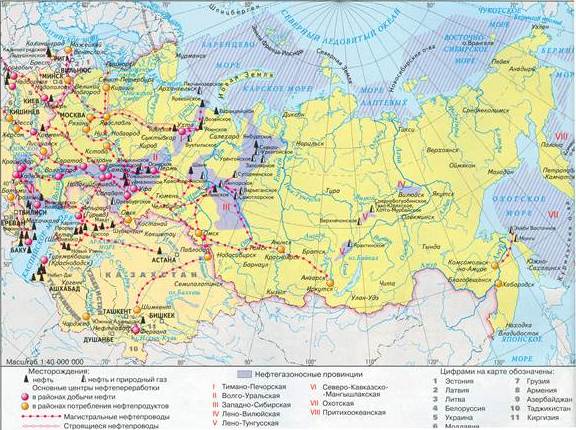 Источник: «Топливная промышленность. Тема 2. Топливная промышленность и электроэнергетика» // «Студопедия», 2015 (http://studopedia.ru/3_197195_toplivnaya-promishlennost.html) (Дата обращения: 30.12.2015)Приложение 2. Карта месторождений нефти в КНР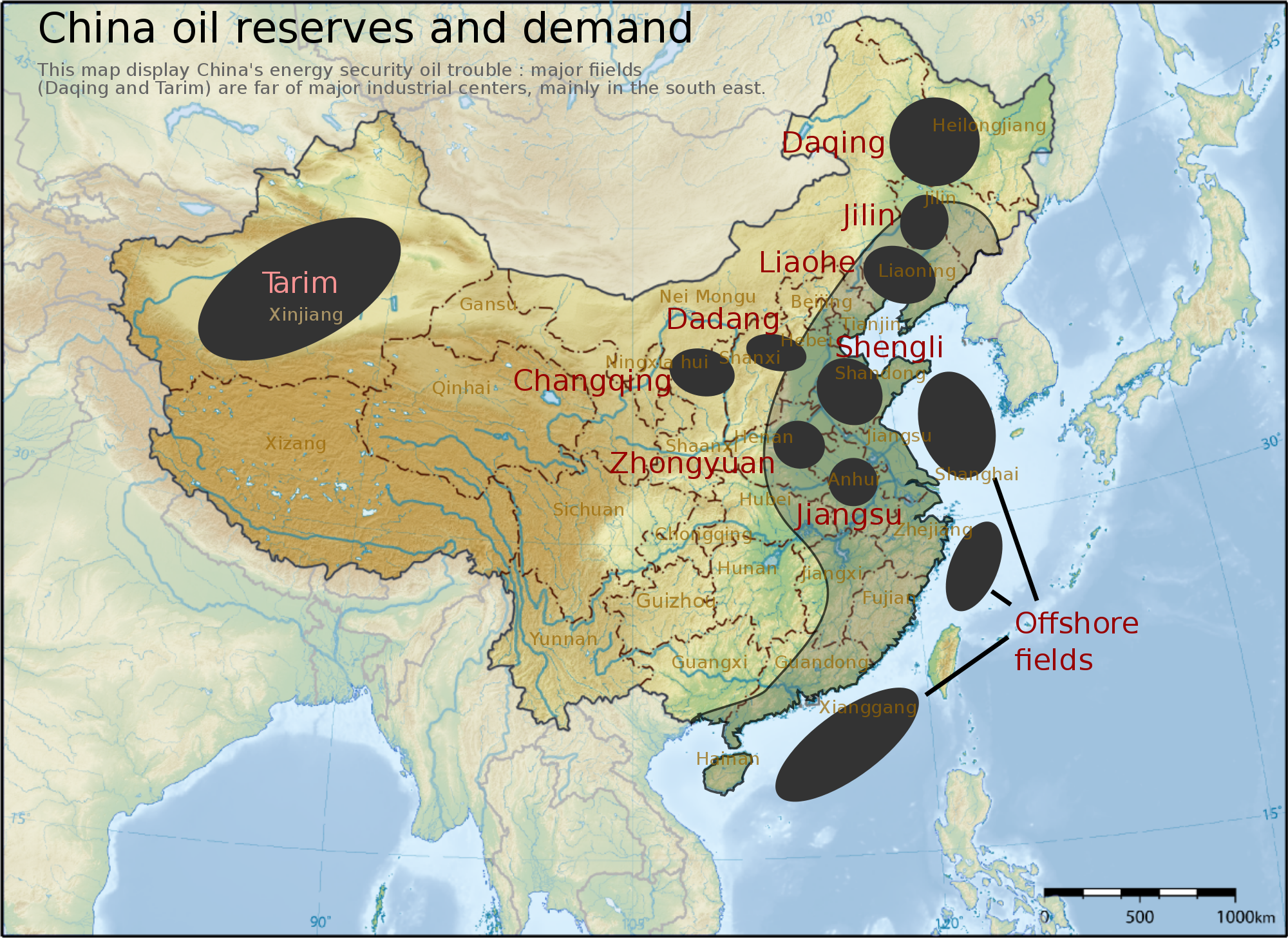 Источник: «Китай вплотную подобрался к тройке мировых лидеров по добыче нефти» // Информационный портал Neftegaz.ru, 04.11.2012 (http://neftegaz.ru/news/view/105361-Kitay-vplotnuyu-podobralsya-k-troyke-mirovyh-liderov-po-dobyche-nefti) (Дата обращения: 25.12.2015)Приложение 3. Схема трубопровода ВСТО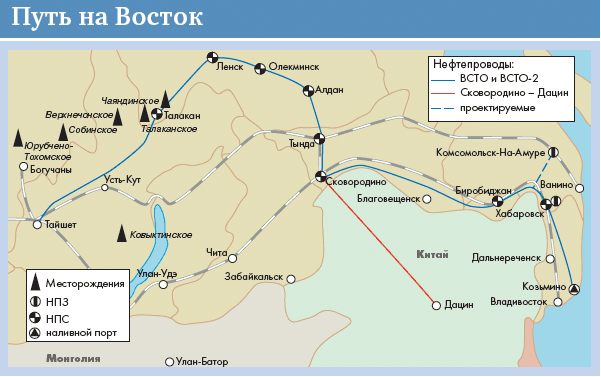 Источник: «Большой восточный маршрут. «Транснефть» вводит в эксплуатацию нефтепровод ВСТО-2» // Издательская группа «Индустрия», 11.2012 (http://indpg.ru/nik/2012/11/62637.html) (Дата обращения: 29.03.2016)Приложение 4. Нефтегазотранспортная система России.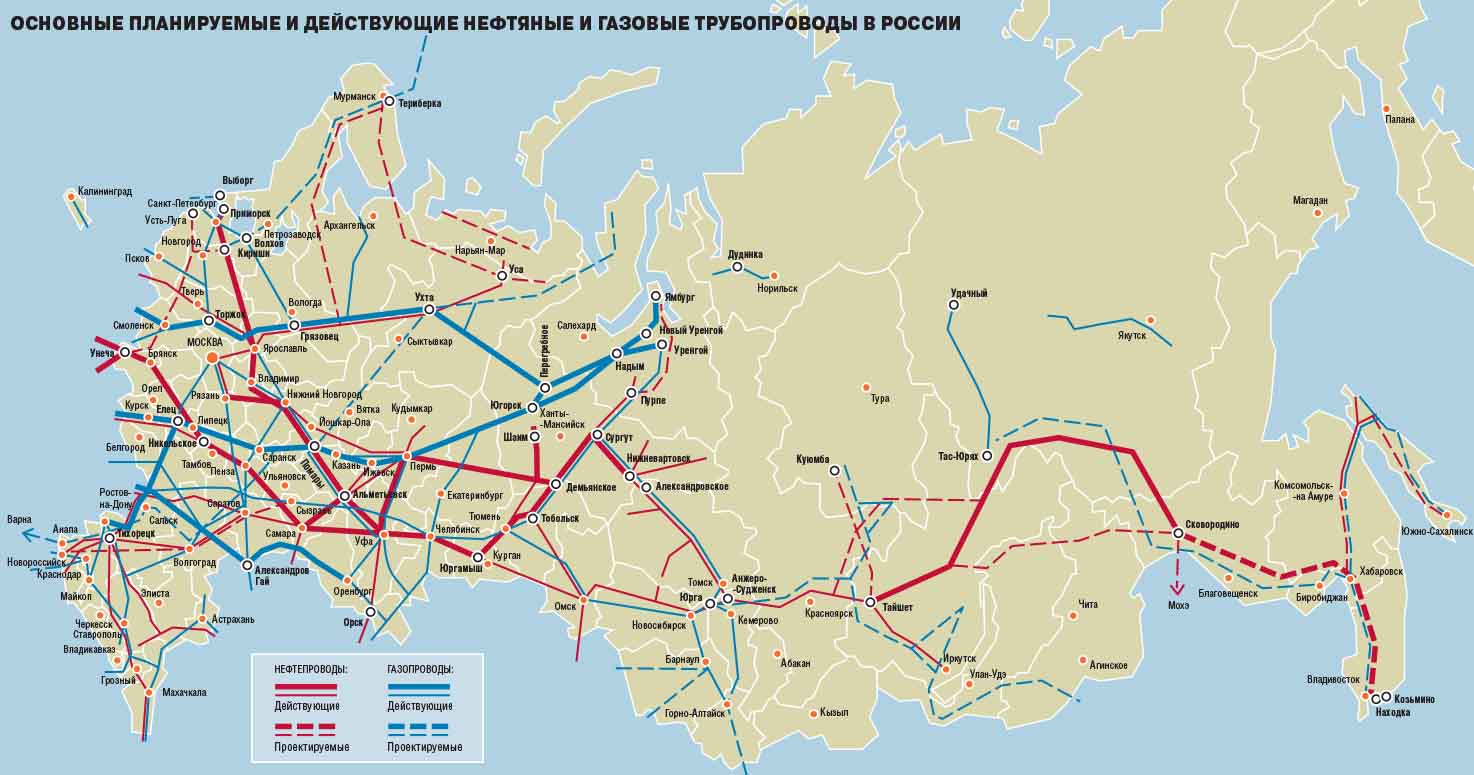 Источник: «Движение в трубе» // Журнал «Коммерсант», 22.05.2013 (http://www.kommersant.ru/doc/2189212) (Дата обращения: 11.02.2016)Приложение 5. Газотранспортная система ПАО «Газпром» в восточной части России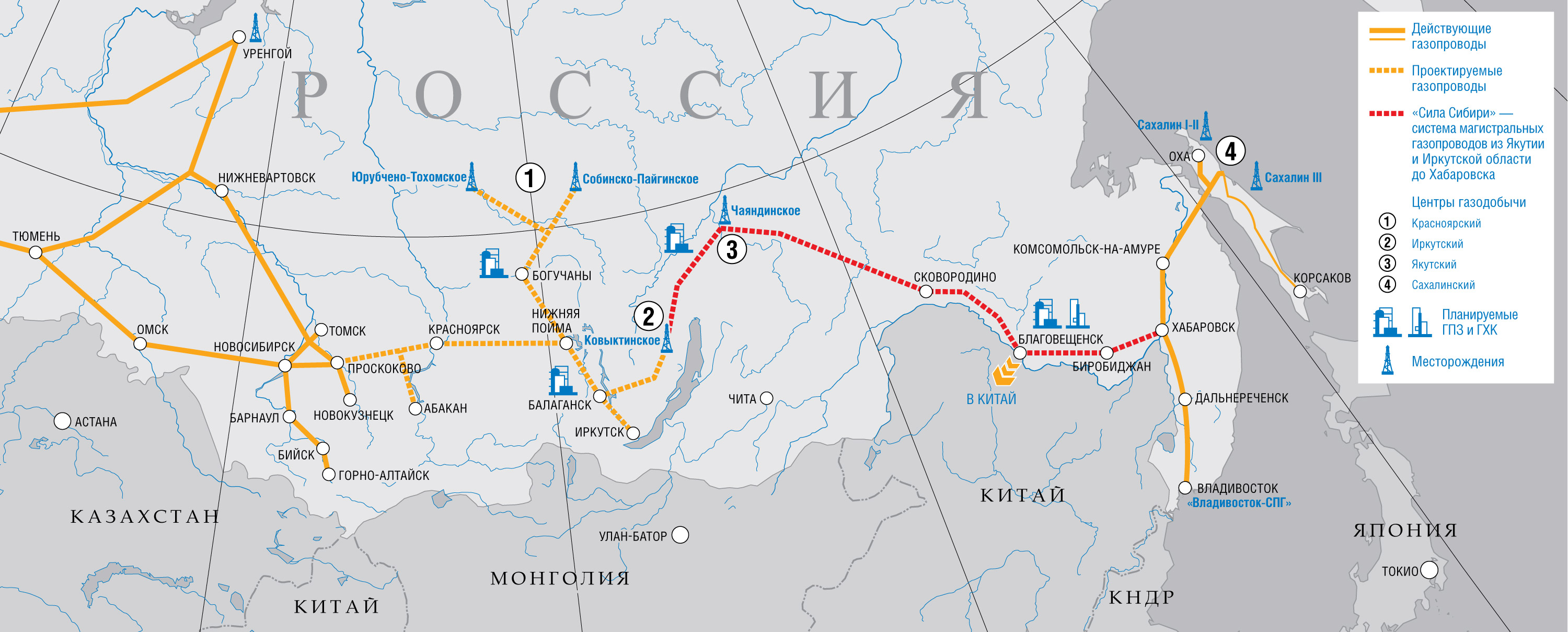 Источник: «Сила Сибири» // ПАО «Газпром», 2016 (http://www.gazprom.ru/about/production/projects/pipelines/ykv/) (Дата обращения: 27.03.2016)Приложение 6. Проект газопровода «Алтай»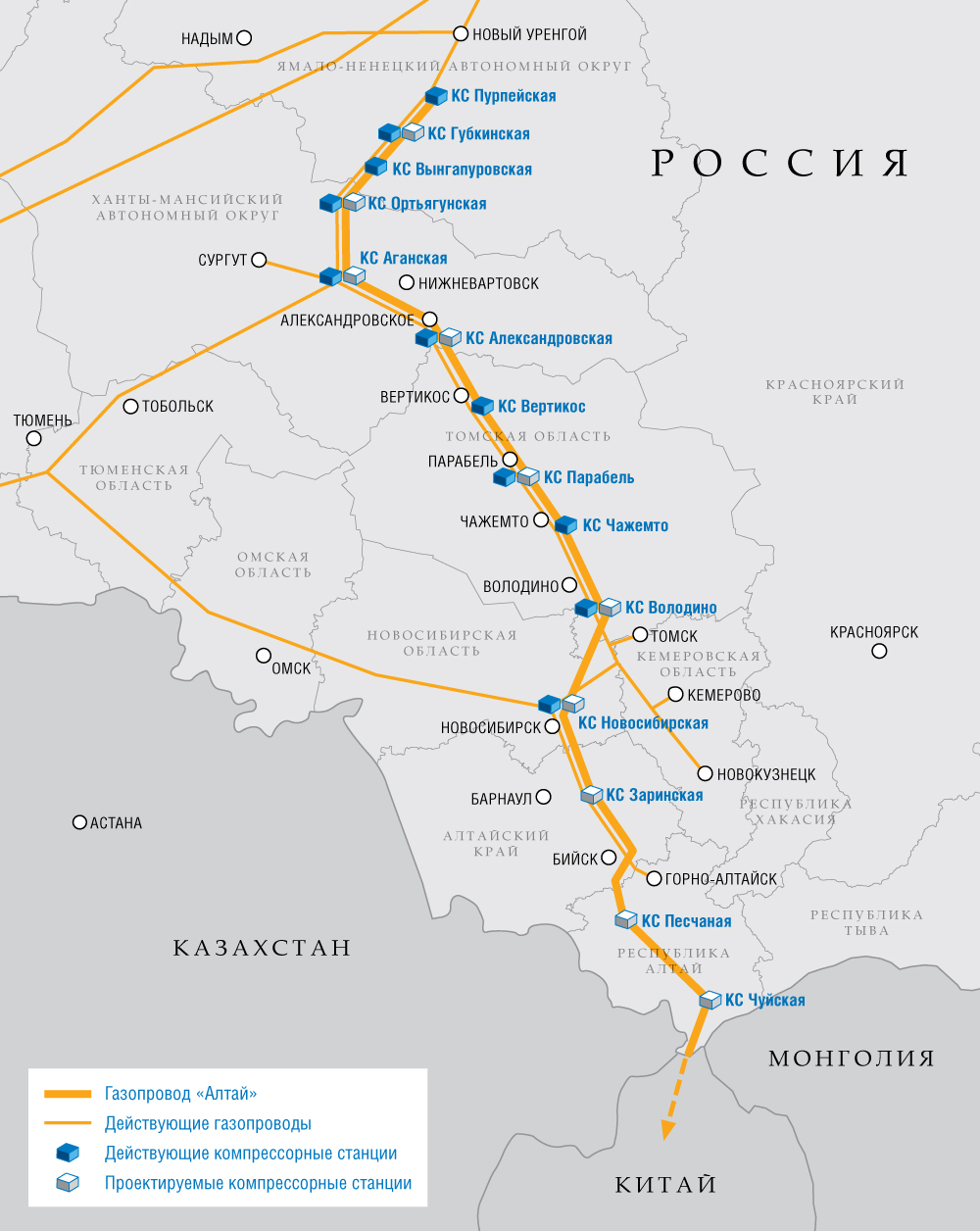 Источник: «Алтай» // ПАО «Газпром», 2016 (http://www.gazprom.ru/about/production/projects/pipelines/altai/) (Дата обращения: 27.03.2016) Страна/ЗапасыКон. 1994г. (млрд бар.)Кон. 2004г. (млрд бар.)2015г. (млрд бар.)Общемировая доля (%, на 2015г.)Венесуэла64,979,7298,317,5Сауд. Аравия261,4264,3267,015,7Канада48,1179,6172,910,2Иран94,3132,7157,89,3Ирак100,0115,0150,08,8Россия115,1105,5103,26,1Кувейт96,5101,5101,56.0ОАЭ98,197,897,85,8США29,629,348,52,9Ливия22,839,148,42,8КомпанииДобыча в год, млн тВ сравн. с прошл. годом, %«Роснефть»173,18– 0,9«Лукойл»78,5– 0,9«Сургутнефтегаз»56,4+ 0,4«Газпром нефть»31,4+ 2,1«Татнефть»24,8+ 2,2«Башнефть»18,1+ 10,7«Славнефть»14,18– 4,3«Русснефть»6,79– 13,5Год201220132014Добыча нефти (10 тыс. т)11 033,311 260,011 336,9Добыча природного  газа (100 млн м3)798,6888,4954,5Трубопроводы сырой нефти (1000 м)16 36917 64018 132Газовые трубопроводы (1000 м)40 99545 70450 836Трубопроводы нефтепродуктов (1000 м)9 4379 53410 086Переработка сырой нефти (10 тыс. т)14 716,114 602,015 016,0Выпуск нефтепродуктов, (10 тыс. т)9 637,99 790,010 184,1Сбыт нефтепродуктов (10 тыс. т)11 662,311 833,011 701,7Год201220132014Добыча нефти (10 тыс. т)4 595,94 655,55 050,2Добыча природного  газа (100 млн м3)169,3186,9202,8Выпуск нефтепродуктов, 10 тыс. т)13 296,014 040,014 623,0Сбыт нефтепродуктов (10 тыс. т)17 31517 999,018 917,0ГодНачалоМаксимумМинимумКонецИзмен., %200023.9035.3021.3023.87-0.13200124.4031.0516.6519.90-18.44200219.4631.0218.2328.6647.28200329.3034.5523.0530.172.97200429.5751.9428.4440.4636.83200539.4068.8938.8158.9849.70200659.3578.6557.3960.862.54200760.8896.6550.7593.8554.16200894.47147.5036.2045.59-51.74200943.8580.2639.3577.9377.72201078.4995.2067.8794.7520.72201194.75127.0292.37107.3813.332012108.35128.4088.49111.112.552013111.50119.1796.75110.80-0.632014111.00115.7155.8157.33-48.35201558.0269.6335.9837.28-35.75ГодВсегоВсегоВ страны дальнего зарубежьяВ страны дальнего зарубежьяВ страны дальнего зарубежьяВ страны дальнего зарубежьяВ страны СНГВ страны СНГВ страны СНГВ страны СНГГодМлн т.Млн долл. СШАМлн т.%Млн долл. США%Млн т.%Млн долл. США%2000144,425271,9127,588,322911,090,716,911,72360,99,32001164,524990,3140,885,622020,488,123,714,42969,911,92002189,529113,1156,582,625444,687,433,017,43668,512,62003228,039679,0190,783,634693,787,437,216,44985,312,62004260,359044,8220,384,651173,386,740,115,47871,413,32005252,583438,0214,484,973825,888,538,015,19612,211,52006248,4102282,9211,285,090755,588,737,315,011527,511,32007258,6121502,8221,385,6107418,088,437,314,414084,811,62008243,1161147,0204,984,3142675,788,538,215,718471,211,52009247,5100593,2211,085,388650,988,136,514,711942,311,92010250,7135799,3224,189,4124889,492,026,610,610909,98,02011244,5181812,4214,487,7168199,592,530,012,313612,87,52012240,0180929,7211,688,2169620,193,728,411,811309,66,32013236,6173669,6208,087,9162450,793,528,712,111219,06,52014223,4153887,9199,389,2145584,894,624,110,88303,15,42015241,389576,0Н.д.-83955,193,7Н.д.-562,06,3ГодВсегоВсегоВ страны дальнего зарубежьяВ страны дальнего зарубежьяВ страны СНГВ страны СНГГодМлрд куб. мМлн долл. СШАВ страны дальнего зарубежьяВ страны дальнего зарубежьяВ страны СНГВ страны СНГГодМлрд куб. мМлн долл. СШАмлрд куб. м%млрд куб. м%2000193,916644,1134,069,159,930,92001180,917770,0131,972,948,927,12002185,515897,3134,272,351,327,72003189,419980,9142,075,047,325,02004200,421853,2145,372,555,127,52005209,231670,5161,777,347,522,72006202,843806,2161,879,841,020,22007191,944837,4154,480,537,519,52008195,469107,1158,481,137,018,92009168,441971,4120,571,647,928,42010177,847739,3107,460,470,439,62011189,764290,1117,261,872,538,22012178,762253,3112,763,166,036,92013196,467232,3138,070,358,429,72014174,355240,3126,272,448,027,62015185,541844,0144,778,040,722,0